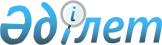 2012-2014 жылдарға арналған аудандық бюджет туралы
					
			Күшін жойған
			
			
		
					Шығыс Қазақстан облысы Аягөз аудандық мәслихатының 2011 жылғы 22 желтоқсандағы N 01-02/37-3 шешімі. Шығыс Қазақстан облысы Әділет департаментінің Аягөз аудандық әділет басқармасында 2011 жылғы 30 желтоқсанда N 5-6-148 тіркелді. Шешімнің қабылдау мерзімінің өтуіне байланысты қолдану тоқтатылды (Аягөз аудандық мәслихатының 2013 жылғы 14 қаңтардағы N 7-06/16 хаты)

      Ескерту. Шешімнің қабылдау мерзімінің өтуіне байланысты қолдану тоқтатылды (Аягөз аудандық мәслихатының 2013.01.14 N 7-06/16 хаты).      РҚАО ескертпесі.

      Мәтінде авторлық орфография және пунктуация сақталған.      Қазақстан Республикасының 2008 жылғы 4 желтоқсандағы Бюджет кодексінің 73, 75 баптарына, «Қазақстан Республикасындағы жергілікті мемлекеттік басқару және өзін-өзі басқару туралы» Қазақстан Республикасының 2001 жылғы 23 қаңтардағы Заңының 6 бабының 1 тармағының 1) тармақшасына және Шығыс Қазақстан облыстық мәслихатының 2011 жылғы 8 желтоқсандағы № 34/397-IV «2012-2014 жылдарға арналған облыстық бюджет туралы» (нормативтік құқықтық актілердің мемлекеттік тіркеу Тізілімінде 2011 жылғы 21 желтоқсанда № 2560 тіркелген) шешіміне сәйкес Аягөз аудандық мәслихаты ШЕШІМ ҚАБЫЛДАДЫ:



      1. 2012-2014 жылдарға арналған аудандық бюджет тиісінше 1, 2, 3 және 4 қосымшаларға сәйкес, соның ішінде 2012 жылға мынадай көлемдерде бекітілсін:

      кірістер – 5060820,6 мың теңге, соның ішінде:

      салықтық түсімдер – 1522081,0 мың теңге;

      салықтық емес түсімдер – 9098,0 мың теңге;

      негізгі капиталды сатудан түсетін түсімдер – 3473,0 мың теңге;

      трансферттердің түсімдері – 3526168,6 мың теңге;

      шығындар – 5071225,2 мың теңге;

      таза бюджеттік кредит беру – 3254,0 мың теңге, соның ішінде:

      бюджеттік кредиттер – 4830,0 мың теңге;

      бюджеттік кредиттерді өтеу – 1576,0 мың теңге;

      қаржы активтерімен жасалатын операциялар бойынша сальдо – 131354,0 мың теңге, соның ішінде:

      қаржы активтерін сатып алу – 131354,0 мың теңге;

      мемлекеттің қаржы активтерін сатудан түсетін түсімдер - 0 мың теңге;

      бюджет тапшылығы (профициті) – -145012,6 мың теңге;

      бюджет тапшылығын қаржыландыру (профицитін пайдалану) – 145012,6 мың теңге.

      Ескерту. 1-тармақ жаңа редакцияда - Аягөз аудандық мәслихатының 2012.12.05 № 10/62-V (2012.01.01 бастап қолданысқа енгізіледі) шешімімен.



      2. Төлем көзінен ұсталатын жеке табыс салығы, төлем көзінен ұсталмайтын жеке табыс салығынан,салық салынбайтын табыстардан ұсталатын жеке табыс салығы, әлеуметтік салық және қызметін біржолғы талон бойынша жүзеге асыратын жеке тұлғалардан алынатын жеке табыс салығы 2012 жылы аудан бюджетіне аудару нормативі 100 % мөлшерінде орындалуы қабылдансын.



      3. Қазынашылық басқармасы 2012 жылдың 1 қаңтарынан бастап тиісті бюджеттерге кірістер сомасын есепке алуды белгіленген нормативтер бойынша жүргізсін.



      4. 2012 жылға арналған аудан бюджетінде субвенция көлемі 2809356,0 мың теңге болып белгіленсін.



      5.Қазақстан Республикасы Еңбек кодексінің 238-бабының 2, 3 тармақтарына сәйкес ауылдық (селолық) жерлерде жұмыс істейтін денсаулық сақтау, әлеуметтік қамсыздандыру, білім беру, мәдениет, спорт қызметкерлеріне бюджет қаражаты есебінен лауазымдық жалақылары мен тарифтік ставкалары қызметтің осы түрлерімен қалалық жағдайларда шұғылданатын азаматтық қызметшілердің жалақыларымен және ставкаларымен салыстырғандағы еңбекақылары жиырма бес пайызға көбейтіліп белгіленсін.

      Ауылдық (селолық) жерлерде жұмыс істейтін денсаулық сақтау, әлеуметтік қамсыздандыру, білім беру, және мәдениет және спорт мамандары лауазымдарының тізбесі жергілікті атқарушы органдардың ұсынуымен жергілікті өкілетті органмен келісіліп анықталсын.



      6. Ауылдық жерлерде жұмыс істейтін денсаулық сақтау, білім беру, әлеуметтік қамсыздандыру, мәдениет мамандарына отын сатып алу бойынша бір жолғы әлеуметтік көмек 7,2 мың теңге мөлшерінде бекітілсін.



      7. 2012 жылға ауданның атқарушы органының резерві 28533,0 мың теңге сомасында бекітілсін.



      8. 4 қосымшаға сәйкес 2012 жылға арналған аудандық бюджетті атқару барысында секвестрлеуге жатпайтын аудандық бюджеттік бағдарламалар тізбесі бекітілсін.



      9. Әлеуметтік саласының мамандарының әлеуметтік қолдауға берілген кредиттер, жоғары тұрған бюджетке 2012 жылы қарызын өтеуге 1576,0 мың теңге болып көзделсін.



      10. Осы шешiм 2012 жылдың 1 қаңтарынан бастап қолданысқа енгізілсін.      Сессия төрағасы                            А. Шакиров      Мәслихат хатшысы                           М. Темеков

1 қосымша

Аягөз аудандық мәслихатының

2011 жылғы 22 желтоқсандағы

№ 01-02/37-3 шешімімен

бекітілген 2012 жылға арналған Аягөз ауданының бюджеті      Ескерту. 1-қосымша жаңа редакцияда - Аягөз аудандық мәслихатының 2012.12.05 № 10/62-V (2012.01.01 бастап қолданысқа енгізіледі) шешімімен.

2 қосымша

Аягөз аудандық мәслихатының

2011 жылғы 22 желтоқсандағы

№ 01-02/37-3 шешімімен

бекітілген 2013 жылға арналған Аягөз ауданының бюджеті      Ескерту. 2-қосымша жаңа редакцияда - Аягөз аудандық мәслихатының 2012.09.21 № 8/47-V (2012.01.01 бастап қолданысқа енгізіледі) шешімімен.

3 қосымша

Аягөз аудандық мәслихатының

2011 жылғы 22 желтоқсандағы

№ 01-02/37-3 шешімімен

бекітілген 2014 жылға арналған Аягөз ауданының бюджеті      Ескерту. 3-қосымша жаңа редакцияда - Аягөз аудандық мәслихатының 2012.09.21 № 8/47-V (2012.01.01 бастап қолданысқа енгізіледі) шешімімен. 

4 қосымша

Аягөз аудандық мәслихатының

2011 жылғы 22 желтоқсандағы

№ 01-02/37-3 шешімімен

бекітілген Аягөз ауданының 2012 жылы секвестрлеуге жатпайтын

бюджеттік бағдарламалардың тізбесі      Ескерту. 4-қосымша жаңа редакцияда - Аягөз аудандық мәслихатының 2012.09.21 № 8/47-V (2012.01.01 бастап қолданысқа енгізіледі) шешімімен.    
					© 2012. РГП на ПХВ «Институт законодательства и правовой информации Республики Казахстан» Министерства юстиции Республики Казахстан
				СанатыСанатыСанатыСанатыСанатыСома

(мың теңге)СыныбыСыныбыСыныбыСыныбыСома

(мың теңге)Iшкi сыныбыIшкi сыныбыIшкi сыныбыСома

(мың теңге)ЕрекшелiгiЕрекшелiгiСома

(мың теңге)АтауыСома

(мың теңге)I. КІРІСТЕР5060820,61Салықтық түсімдер1522081,001Табыс салығы572111,02Жеке табыс салығы572111,001Төлем көзінен салық салынатын табыстардан ұсталатын жеке табыс салығы511688,002Төлем көзінен салық салынбайтын табыстардан ұсталатын жеке табыс салығы48323,003Қызметін біржолғы талон бойынша жүзеге асыратын жеке тұлғалардан алынатын жеке табыс салығы12100,003Әлеуметтiк салық461855,01Әлеуметтік салық461855,001Әлеуметтік салық461855,004Меншiкке салынатын салықтар453900,01Мүлiкке салынатын салықтар367829,001Заңды тұлғалардың және жеке кәсіпкерлердің мүлкіне салынатын салық365103,002Жеке тұлғалардың мүлкiне салынатын салық2726,03Жер салығы21019,001Ауыл шаруашылығы мақсатындағы жерлерге жеке тұлғалардан алынатын жер салығы12,002Елдi мекендер жерлерiне жеке тұлғалардан алынатын жер салығы3030,003Өнеркәсіп, көлік, байланыс, қорғаныс жеріне және ауыл шаруашылығына арналмаған өзге де жерге салынатын жер салығы3069,007Ауыл шаруашылығы мақсатындағы жерлерге заңды тұлғалардан, жеке кәсіпкерлерден, жеке нотариустар мен адвокаттардан алынатын жер салығы20,008Елді мекендер жерлеріне заңды тұлғалардан, жеке кәсіпкерлерден, жеке нотариустар мен адвокаттардан алынатын жер салығы14888,04Көлiк құралдарына салынатын салық61438,001Заңды тұлғалардан көлiк құралдарына салынатын салық4562,002Жеке тұлғалардан көлiк құралдарына салынатын салық56876,05Бірыңғай жер салығы3614,001Бірыңғай жер салығы3614,005Тауарларға, жұмыстарға және қызметтерге салынатын iшкi салықтар28165,02Акциздер4771,096Заңды және жеке тұлғалар бөлшек саудада өткізетін, сондай-ақ өзінің өндірістік мұқтаждарына пайдаланылатын бензин (авиациялықты қоспағанда)4421,097Заңды және жеке тұлғаларға бөлшек саудада өткізетін, сондай-ақ өз өндірістік мұқтаждарына пайдаланылатын дизель отыны350,03Табиғи және басқа ресурстарды пайдаланғаны үшiн түсетiн түсiмдер11953,015Жер учаскелерін пайдаланғаны үшін төлем11953,04Кәсiпкерлiк және кәсiби қызметтi жүргiзгенi үшiн алынатын алымдар9246,001Жеке кәсіпкерлерді мемлекеттік тіркегені үшін алынатын алым1050,002Жекелеген қызмет түрлерiмен айналысу құқығы үшiн алынатын лицензиялық алым2414,003Заңды тұлғаларды мемлекеттік тіркегені және филиалдар мен өкілдіктерді есептік тіркегені, сондай-ақ оларды қайта тіркегені үшін алым175,005Жылжымалы мүлікті кепілдікке салуды мемлекеттік тіркегені және кеменiң немесе жасалып жатқан кеменiң ипотекасы үшін алынатын алым12,014Көлік құралдарын мемлекеттік тіркегені, сондай-ақ оларды қайта тіркегені үшін алым910,018Жылжымайтын мүлікке және олармен мәміле жасау құқығын мемлекеттік тіркегені үшін алынатын алым4410,020Жергілікті маңызы бар және елді мекендердегі жалпы пайдаланудағы автомобиль жолдарының бөлу жолағында сыртқы (көрнекі) жарнамаларды орналастырғаны үшін алынатын төлем275,05Құмар ойын бизнеске салық2195,002Тіркелген салық2195,008Заңдық мәнді іс-әрекеттерді жасағаны және (немесе) оған уәкілеттігі бар мемлекеттік органдар немесе лауазымды адамдар құжаттар бергені үшін алынатын міндетті төлемдер6050,01Мемлекеттік баж6050,002Мемлекеттік мекемелерге сотқа берілетін талап арыздарынан алынатын мемлекеттік бажды қоспағанда, мемлекеттік баж сотқа берілетін талап арыздардан, ерекше талап ету істері арыздарынан, ерекше жүргізілетін істер бойынша арыздардан (шағымдардан), сот бұйрығын шығару туралы өтініштерден, атқару парағының дубликатын беру туралы шағымдардан, аралық (төрелік) соттардың және шетелдік соттардың шешімдерін мәжбүрлеп орындауға атқару парағын беру туралы шағымдардың, сот актілерінің атқару парағының және өзге де құжаттардың көшірмелерін қайта беру туралы шағымдардан алынады1943,004Азаматтық хал актiлерiн тiркегенi үшiн, сондай-ақ азаматтарға азаматтық хал актiлерiн тiркеу туралы куәлiктердi және азаматтық хал актiлерi жазбаларын өзгертуге, толықтыруға және қалпына келтiруге байланысты куәлiктердi қайтадан бергенi үшiн мемлекеттік баж2655,005Шетелге баруға және Қазақстан Республикасына басқа мемлекеттерден адамдарды шақыруға құқық беретiн құжаттарды ресiмдегенi үшiн, сондай-ақ осы құжаттарға өзгерiстер енгiзгенi үшiн мемлекеттік баж28,007Қазақстан Республикасы азаматтығын алу, Қазақстан Республикасы азаматтығын қалпына келтіру және Қазақстан Республикасы азаматтығын тоқтату туралы құжаттарды ресімдегені үшін алынатын мемлекеттік баж2,008Тұрғылықты жерiн тiркегенi үшiн мемлекеттік баж1274,009Аңшы куәлігін бергені және оны жыл сайын тіркегені үшін мемлекеттік баж5,010Жеке және заңды тұлғалардың азаматтық, қызметтік қаруының (аңшылық суық қаруды, белгі беретін қаруды, ұңғысыз атыс қаруын, механикалық шашыратқыштарды, көзден жас ағызатын немесе тітіркендіретін заттар толтырылған аэрозольді және басқа құрылғыларды, үрлемелі қуаты 7,5 Дж-дан аспайтын пневматикалық қаруды қоспағанда және калибрі 4,5 мм-ге дейінгілерін қоспағанда) әрбір бірлігін тіркегені және қайта тіркегені үшін алынатын мемлекеттік баж11,012Қаруды және оның оқтарын сақтауға немесе сақтау мен алып жүруге, тасымалдауға, Қазақстан Республикасының аумағына әкелуге және Қазақстан Республикасынан әкетуге рұқсат бергені үшін алынатын мемлекеттік баж132,021Тракторшы-машинисттің куәлігі берілгені үшін алынатын мемлекеттік баж0,02Салықтық емес түсiмдер9098,001Мемлекет меншігінен түсетін кірістер3128,05Мемлекет меншігіндегі мүлікті жалға беруден түсетін кірістер3124,404Коммуналдық меншіктегі мүлікті жалдаудан түсетін кірістер3124,47Мемлекеттік бюджеттен берілген кредиттер бойынша сыйақылар3,613Жеке тұлғаларға жергілікті бюджеттен берілген бюджеттік кредиттер бойынша сыйақылар3,604Мемлекеттік бюджеттен қаржыландырылатын, сондай-ақ Қазақстан Республикасы Ұлттық Банкінің бюджетінен (шығыстар сметасынан) ұсталатын және қаржыландырылатын мемлекеттік мекемелер салатын айыппұлдар, өсімпұлдар, санкциялар, өндіріп алулар0,01Мұнай секторы ұйымдарынан түсетін түсімдерді қоспағанда, мемлекеттік бюджеттен қаржыландырылатын, сондай-ақ Қазақстан Республикасы Ұлттық Банкінің бюджетінен (шығыстар сметасынан) ұсталатын және қаржыландырылатын мемлекеттік мекемелер салатын айыппұлдар, өсімпұлдар, санкциялар, өндіріп алулар0,005Жергілікті мемлекеттік органдар салатын әкімшілік айыппұлдар, өсімпұлдар, санкциялар0,014Жергілікті бюджеттен қаржыландырылатын мемлекеттік мекемелермен алынатын өзге де айыппұлдар, өсімпұлдар, санкциялар0,006Басқа да салықтық емес түсiмдер5970,01Басқа да салықтық емес түсiмдер5970,009Жергіліктік бюджетке түсетін салықтық емес басқа да түсімдер5970,03Негізгі капиталды сатудан түсетін түсімдер3473,001Мемлекеттiк мекемелерге бекiтiлген мемлекеттiк мүлiктi сату0,01Мемлекеттiк мекемелерге бекiтiлген мемлекеттiк мүлiктi сату0,003Азаматтарға пәтерлер сатудан түсетiн түсiмдер0,003Жердi және материалдық емес активтердi сату3473,01Жерді сату3473,001Жер учаскелерін сатудан түсетін түсімдер3473,02Материалдық емес активтерді сату0,002Жер учаскелерін жалдау құқығын сатқаны үшін төлем0,04Трансферттердің түсімдері3526168,602Мемлекеттiк басқарудың жоғары тұрған органдарынан түсетiн трансферттер3526168,61Республикалық бюджеттен түсетін трансферттер0,001Ағымдағы нысаналы трансферттер0,002Нысаналы даму трансферттері0,02Облыстық бюджеттен түсетiн трансферттер3526168,601Ағымдағы нысаналы трансферттер615004,602Нысаналы даму трансферттері101808,003Субвенциялар2809356,0Функционалдық топФункционалдық топФункционалдық топФункционалдық топФункционалдық топФункционалдық топСома

(мың теңге)Кіші функцияКіші функцияКіші функцияКіші функцияКіші функцияСома

(мың теңге)Бюджеттік бағдарламалардың әкiмшiсiБюджеттік бағдарламалардың әкiмшiсiБюджеттік бағдарламалардың әкiмшiсiБюджеттік бағдарламалардың әкiмшiсiСома

(мың теңге)БағдарламаБағдарламаБағдарламаСома

(мың теңге)Кіші бағдарламаКіші бағдарламаСома

(мың теңге)АтауыСома

(мың теңге)Шығындар5071225,201Жалпы сипаттағы мемлекеттiк қызметтер404262,01Мемлекеттiк басқарудың жалпы функцияларын орындайтын өкiлдi, атқарушы және басқа органдар361259,0112Аудан (облыстық маңызы бар қала) мәслихатының аппараты25860,0001Аудан (облыстық маңызы бар қала) мәслихатының қызметін қамтамасыз ету жөніндегі қызметтер22945,0003Мемлекеттік органдардың күрделі шығыстары2915,0122Аудан (облыстық маңызы бар қала) әкімінің аппараты109971,0001Аудан (облыстық маңызы бар қала) әкімінің қызметін қамтамасыз ету жөніндегі қызметтер76245,0002Ақпараттық жүйелер құру962,0003Мемлекеттік органдардың күрделі шығыстары32764,0123Қаладағы аудан, аудандық маңызы бар қала, кент, ауыл (село), ауылдық (селолық) округ әкімінің аппараты225428,0001Қаладағы аудан, аудандық маңызы бар қаланың, кент, ауыл (село), ауылдық (селолық) округ әкімінің қызметін қамтамасыз ету жөніндегі қызметтер213923,0022Мемлекеттік органдардың күрделі шығыстары11505,02Қаржылық қызмет12520,0459Ауданның (облыстық маңызы бар қаланың) экономика және қаржы бөлімі12520,0003Салық салу мақсатында мүлікті бағалауды жүргізу590,0004Біржолғы талондарды беру жөніндегі жұмысты ұйымдастыру және біржолғы талондарды сатудан түскен сомаларды толық алынуын қамтамасыз ету2056,0010Жекешелендіру, коммуналдық меншікті басқару, жекешелендіруден кейінгі қызмет және осыған байланысты дауларды реттеу5122,0011Коммуналдық меншікке түскен мүлікті есепке алу, сақтау, бағалау және сату4752,09Жалпы сипаттағы өзге де мемлекеттік қызметтер30483,0459Ауданның (облыстық маңызы бар қаланың) экономика және қаржы бөлімі30483,0001Экономикалық саясатты қалыптастыру мен дамыту, мемлекеттік жоспарлау, ауданның (облыстық маңызы бар қаланың) бюджеттік атқару және коммуналдық меншігін басқару саласындағы мемлекеттік саясатты іске асыру жөніндегі қызметтер29524,0002Ақпараттық жүйелер құру509,0015Мемлекеттік органдардың күрделі шығыстары450,002Қорғаныс13683,01Әскери мұқтаждар6923,0122Аудан (облыстық маңызы бар қала) әкімінің аппараты6923,0005Жалпыға бірдей әскери міндетті атқару шеңберіндегі іс-шаралар6923,02Төтенше жағдайлар жөніндегі жұмыстарды ұйымдастыру6760,0122Аудан (облыстық маңызы бар қала) әкімінің аппараты6760,0006Аудан (облыстық маңызы бар қала) ауқымындағы төтенше жағдайлардың алдын алу және оларды жою3916,0007Аудандық (қалалық) ауқымдағы дала өрттерінің,сондай-ақ мемлекеттік өртке қарсы қызмет органдары құрылмаған елді мекендерде өрттердің алдын алу және оларды сөндіру жөніндегі іс-шаралар2844,003Қоғамдық тәртіп, қауіпсіздік, құқықтық, сот, қылмыстық - атқару қызметі9858,01Құқық қорғау қызметі9858,0458Ауданның (облыстық маңызы бар қаланың) тұрғын үй коммуналдық шаруашылығы, жолаушылар көлігі және автомобиль жолдары бөлімі9858,0021Елдi мекендерде жол жүрісі қауiпсiздiгін қамтамасыз ету9858,004Бiлiм беру3074427,41Мектепке дейінгі тәрбие және оқыту252149,0471Ауданның (облыстық маңызы бар қаланың) білім, дене шынықтыру және спорт бөлімі252149,0003Мектепке дейінгі тәрбиелеу мен оқытуды қамтамасыз ету127029,0025Республикалық бюджеттен берілетін нысаналы трансферттер есебінен мектепке дейінгі ұйымдардың тәрбиешілеріне біліктілік санаты үшін қосымша ақының мөлшерін ұлғайту998,0040Мектепке дейінгі білім беру ұйымдарында мемлекеттік білім беру тапсырысын іске асыруға124122,0011Республикалық бюджеттен берілетін трансферттер есебінен124122,02Бастауыш, негізгі орта және жалпы орта білім беру2631847,9123Қаладағы аудан, аудандық маңызы бар қала, кент, ауыл (село), ауылдық (селолық) округ әкімінің аппараты3491,0005Ауылдық (селолық) жерлерде балаларды мектепке дейін тегін алып баруды және кері алып келуді ұйымдастыру3491,0471Ауданның (облыстық маңызы бар қаланың) білім, дене шынықтыру және спорт бөлімі2628356,9004Жалпы білім беру2540154,9005Балалар мен жеткіншектерге қосымша білім беру36709,0063Республикалық бюджеттен берілетін нысаналы трансферттер есебінен "Назарбаев зияткерлік мектептері" ДБҰ-ның оқу бағдарламалары бойынша біліктілікті арттырудан өткен мұғалімдерге еңбекақыны арттыру420,0064Бастауыш, негізгі орта, жалпыға бірдей орта білім беру ұйымдарының (дарынды балаларға арналған мамандандырылған (жалпы үлгідегі, арнайы (түзету); жетім балаларға және ата-анасының қамқорлығынсыз қалған балаларға арналған ұйымдар): мектептердің, мектеп-интернаттарының мұғалімдеріне біліктілік санаты үшін қосымша ақы мөлшерін республикалық бюджеттен берілетін трансферттер есебінен ұлғайту51073,09Білім беру саласындағы өзге де қызметтер190430,5466Ауданның (облыстық маңызы бар қаланың) сәулет, қала құрылысы және құрылыс бөлімі116870,9037Білім беру объектілерін салу және реконструкциялау116870,9015Жергілікті бюджет қаражаты есебінен116870,9471Ауданның (облыстық маңызы бар қаланың) білім, дене шынықтыру және спорт бөлімі73559,6008Ауданның (облыстық маңызы бар қаланың) мемлекеттiк бiлiм беру мекемелерінде білім беру жүйесін ақпараттандыру1718,0009Ауданның (облыстық маңызы бар қаланың) мемлекеттiк бiлiм беру мекемелері үшiн оқулықтар мен оқу- әдістемелік кешендерді сатып алу және жеткiзу27349,0010Аудандық (қалалық) ауқымдағы мектеп олимпиадаларын және мектептен тыс іс-шараларды өткiзу104,0020Республикалық бюджеттен берілетін трансферттер есебінен жетім баланы (жетім балаларды) және ата-аналарының қамқорынсыз қалған баланы (балаларды) күтіп-ұстауға асыраушыларына ай сайынғы ақшалай қаражат төлемдері15692,0023Республикалық бюджеттен берілетін трансферттер есебінен үйде оқытылатын мүгедек балаларды жабдықпен, бағдарламалық қамтыммен қамтамасыз ету28696,606Әлеуметтiк көмек және әлеуметтiк қамсыздандыру493552,02Әлеуметтiк көмек461265,0451Ауданның (облыстық маңызы бар қаланың) жұмыспен қамту және әлеуметтік бағдарламалар бөлімі461265,0002Еңбекпен қамту бағдарламасы60899,0100Қоғамдық жұмыстар32902,0101Жұмыссыздарды кәсіптік даярлау және қайта даярлау8867,0102Халықты жұмыспен қамту саласында азаматтарды әлеуметтік қорғау жөніндегі қосымша шаралар1794,0103Республикалық бюджеттен ағымдағы нысаналы трансферттер есебінен әлеуметтік жұмыс орындарын және жастар тәжірибесі бағдарламасын кеңейту2004,0104Жұмыспен қамту 2020 бағдарламасына қатысушыларға мемлекеттік қолдау шараларын көрсету15332,0004Ауылдық жерлерде тұратын денсаулық сақтау, білім беру, әлеуметтік қамтамасыз ету, мәдениет, спорт және ветеринар мамандарына отын сатып алуға Қазақстан Республикасының заңнамасына сәйкес әлеуметтік көмек көрсету9411,0005Мемлекеттік атаулы әлеуметтік көмек66683,0011Республикалық бюджеттен берілетін трансферттер есебінен0,0015Жергілікті бюджет қаражаты есебінен66683,0006Тұрғын үй көмегі32452,0015Жергілікті бюджет қаражаты есебінен32452,0007Жергілікті өкілетті органдардың шешімі бойынша мұқтаж азаматтардың жекелеген топтарына әлеуметтік көмек83495,0028Облыстық бюджеттен берілетін трансферттер есебінен80608,0029Ауданның (облыстық маңызы бар қаланың) бюджет қаражаты есебінен2887,0010Үйден тәрбиеленіп оқытылатын мүгедек балаларды материалдық қамтамасыз ету23063,0014Мұқтаж азаматтарға үйде әлеуметтік көмек көрсету6925,0011Республикалық бюджеттен берілетін трансферттер есебінен0,0015Жергілікті бюджет қаражаты есебінен6925,0015Зейнеткерлер мен мүгедектерге әлеуметтік қызмет көрсету аумақтық орталығы67430,0011Республикалық бюджеттен берілетін трансферттер есебінен17369,0015Жергілікті бюджет қаражаты есебінен50061,001618 жасқа дейінгі балаларға мемлекеттік жәрдем ақылар88810,0011Республикалық бюджеттен берілетін трансферттер есебінен0,0015Жергілікті бюджет қаражаты есебінен88810,0017Мүгедектерді оңалту жеке бағдарламасына сәйкес, мұқтаж мүгедектерді міндетті гигиеналық кұралдармен қамтамасыз етуге және ымдау тілі мамандарының, жеке көмекшілердің қызмет көрсетуі7471,0023Жұмыспен қамту орталықтарының қызметін қамтамасыз ету14626,0011Республикалық бюджеттен берілетін трансферттер есебінен13562,0015Жергілікті бюджет қаражаты есебінен1064,09Әлеуметтiк көмек және әлеуметтiк қамтамасыз ету салаларындағы өзге де қызметтер32287,0451Ауданның (облыстық маңызы бар қаланың) жұмыспен қамту және әлеуметтік бағдарламалар бөлімі32287,0001Жергілікті деңгейде жұмыспен қамтуды қамтамасыз ету және халық үшін әлеуметтік бағдарламаларды іске асыру саласындағы мемлекеттік саясатты іске асыру жөніндегі қызметтер26162,0011Жәрдемақыларды және басқа да әлеуметтік төлемдерді есептеу, төлеу мен жеткізу бойынша қызметтерге ақы төлеу4274,0021Мемлекеттік органдардың күрделі шығыстары859,0067Ведомстволық бағыныстағы мемлекеттік мекемелерінің және ұйымдарының күрделі шығыстары992,007Тұрғын үй-коммуналдық шаруашылық288116,01Тұрғын үй шаруашылығы62773,0123Қаладағы аудан, аудандық маңызы бар қала, кент, ауыл (село), ауылдық (селолық) округ әкімінің аппараты0,0007Аудандық маңызы бар қаланың, кенттің, ауылдың (селоның), ауылдық(селолық) округтің мемлекеттік тұрғын үй қорының сақталуын ұйымдастыру0,0455Ауданның (облыстық маңызы бар қаланың) мәдениет және тілдерді дамыту бөлімі14000,0024Жұмыспен қамту 2020 бағдарламасы бойынша ауылдық елді мекендерді дамыту шеңберінде объектілерді жөндеу14000,0011Республикалық бюджеттен берілетін трансферттер есебінен14000,0458Ауданның (облыстық маңызы бар қаланың) тұрғын үй коммуналдық шаруашылығы, жолаушылар көлігі және автомобиль жолдары бөлімі3040,0004Азаматтардың жекелеген санаттарын тұрғын үймен қамтамасыз ету3040,0015Жергілікті бюджет қаражаты есебінен3040,0458Ауданның (облыстық маңызы бар қаланың) тұрғын үй коммуналдық шаруашылығы, жолаушылар көлігі және автомобиль жолдары бөлімі8153,0041Жұмыспен қамту 2020 бағдарламасы бойынша ауылдық елді мекендерді дамыту шеңберінде объектілерді жөндеу және абаттандыру8153,0011Республикалық бюджеттен берілетін трансферттер есебінен8153,0466Ауданның (облыстық маңызы бар қаланың) сәулет, қала құрылысы және құрылыс бөлімі870,0003Мемлекеттік коммуналдық тұрғын үй қорының тұрғын үйін салу және (немесе) сатып алу870,0015Жергілікті бюджет қаражаты есебінен870,0466Ауданның (облыстық маңызы бар қаланың) сәулет, қала құрылысы және құрылыс бөлімі0,0018Жұмыспен қамту 2020 бағдарламасы шеңберінде инженерлік-коммуникациялық инфрақұрылымдарды дамыту0,0011Республикалық бюджеттен берілетін трансферттер есебінен0,0466Ауданның (облыстық маңызы бар қаланың) сәулет, қала құрылысы және құрылыс бөлімі0,0074Жұмыспен қамту 2020 бағдарламасының екінші бағыты шеңберінде жетіспейтін инженерлік-коммуникациялық инфрақұрылымдарды дамытуға және жайластыруға0,0011Республикалық бюджеттен берілетін трансферттер есебінен0,0471Ауданның (облыстық маңызы бар қаланың) білім, дене шынықтыру және спорт бөлімі36710,0026Жұмыспен қамту 2020 бағдарламасы бойынша ауылдық елді мекендерді дамыту шеңберінде объектілерді жөндеу36710,0011Республикалық бюджеттен берілетін трансферттер есебінен36710,02Коммуналдық шаруашылық46407,0123Қаладағы аудан, аудандық маңызы бар қала, кент, ауыл (село), ауылдық (селолық) округ әкімінің аппараты1355,0014Елді мекендерді сумен жабдықтауды ұйымдастыру1355,0458Ауданның (облыстық маңызы бар қаланың) тұрғын үй коммуналдық шаруашылығы, жолаушылар көлігі және автомобиль жолдары бөлімі5454,0012Сумен жабдықтау және су бұру жүйесінің жұмыс істеуі5454,0029Сумен жабдықтау жүйесін дамыту0,0011Республикалық бюджеттен берілетін трансферттер есебiнен0,0015Жергілікті бюджет қаражаты есебінен0,0466Ауданның (облыстық маңызы бар қаланың) сәулет, қала құрылысы және құрылыс бөлімі39598,0005Коммуналдық шаруашылығын дамыту0,0015Жергілікті бюджет қаражаты есебінен0,0006Сумен жабдықтау жүйесін дамыту және су бұру39598,0011Республикалық бюджеттен берілетін трансферттер есебінен0,0015Жергілікті бюджет қаражаты есебінен39598,03Елді-мекендерді көркейту178936,0123Қаладағы аудан, аудандық маңызы бар қала, кент, ауыл (село), ауылдық (селолық) округ әкімінің аппараты116518,0008Елдi мекендердегі көшелердi жарықтандыру23694,0009Елдi мекендердiң санитариясын қамтамасыз ету6764,0010Жерлеу орындарын күтiп-ұстау және туысы жоқ адамдарды жерлеу188,0011Елдi мекендердi абаттандыру және көгалдандыру85872,0458Ауданның (облыстық маңызы бар қаланың) тұрғын үй коммуналдық шаруашылығы, жолаушылар көлігі және автомобиль жолдары бөлімі62418,0015Елді мекендердегі көшелерді жарықтандыру28716,0018Елдi мекендердi абаттандыру және көгалдандыру33702,008Мәдениет, спорт, туризм және ақпараттық кеңістiк175275,01Мәдениет саласындағы қызмет112512,0455Ауданның (облыстық маңызы бар қаланың) мәдениет және тілдерді дамыту бөлімі86402,0003Мәдени-демалыс жұмысын қолдау86402,0466Ауданның (облыстық маңызы бар қаланың) сәулет, қала құрылысы және құрылыс бөлімі26110,0011Мәдениет объектілерін дамыту26110,0015Жергілікті бюджет қаражаты есебінен26110,02Спорт5141,0466Ауданның (облыстық маңызы бар қаланың) сәулет, қала құрылысы және құрылыс бөлімі0,0008Спорт және туризм объектілерін дамыту0,0015Жергілікті бюджет қаражаты есебінен0,0471Ауданның (облыстық маңызы бар қаланың) білім, дене шынықтыру және спорт бөлімі5141,0014Аудандық (облыстық маңызы бар қалалық) деңгейде спорттық жарыстар өткiзу1241,0015Әртүрлi спорт түрлерi бойынша аудан (облыстық маңызы бар қала) құрама командаларының мүшелерiн дайындау және олардың облыстық спорт жарыстарына қатысуы3900,03Ақпараттық кеңiстiк35907,0455Ауданның (облыстық маңызы бар қаланың) мәдениет және тілдерді дамыту бөлімі25182,0006Аудандық (қалалық) кiтапханалардың жұмыс iстеуi24562,0007Мемлекеттік тілді және Қазақстан халықтарының басқа да тілдерін дамыту620,0456Ауданның (облыстық маңызы бар қаланың) ішкі саясат бөлімі10725,0002Газеттер мен журналдар арқылы мемлекеттік ақпараттық саясат жүргізу жөніндегі қызметтер10190,0005Телерадио хабарларын тарату арқылы мемлекеттік ақпараттық саясатты жүргізу жөніндегі қызметтер535,09Мәдениет, спорт, туризм және ақпараттық кеңiстiктi ұйымдастыру жөнiндегi өзге де қызметтер21715,0455Ауданның (облыстық маңызы бар қаланың) мәдениет және тілдерді дамыту бөлімі7352,0001Жергілікті деңгейде тілдерді және мәдениетті дамыту саласындағы мемлекеттік саясатты іске асыру жөніндегі қызметтер7022,0010Мемлекеттік органдардың күрделі шығыстары330,0456Ауданның (облыстық маңызы бар қаланың) ішкі саясат бөлімі14363,0001Жергілікті деңгейде ақпарат, мемлекеттікті нығайту және азаматтардың әлеуметтік сенімділігін қалыптастыру саласында мемлекеттік саясатты іске асыру жөніндегі қызметтер10295,0003Жастар саясаты саласындағы өңірлік бағдарламаларды іске асыру3903,0006Мемлекеттік органдардың күрделі шығыстары165,010Ауыл, су, орман, балық шаруашылығы, ерекше қорғалатын табиғи аумақтар, қоршаған ортаны және жануарлар дүниесін қорғау, жер қатынастары113062,01Ауыл шарушылығы25229,0459Ауданның (облыстық маңызы бар қаланың) экономика және қаржы бөлімі2447,0099Республикалық бюджеттен берілетін нысаналы трансферттер есебінен ауылдық елді мекендер саласының мамандарын әлеуметтік қолдау шараларын іске асыру2447,0011Республикалық бюджеттен берілетін трансферттер есебінен2447,0474Ауданның (облыстық маңызы бар қаланың) ауыл шаруашылығы және ветеринария бөлімі22782,0001Жергілікті деңгейде ауыл шаруашылығы және ветеринария саласындағы мемлекеттік саясатты іске асыру жөніндегі қызметтер14490,0003Мемлекеттік органдардың күрделі шығыстары474,0005Мал көмінділерінің (биотермиялық шұңқырлардың) жұмыс істеуін қамтамасыз ету1500,0007Қаңғыбас иттер мен мысықтарды аулауды және жоюды ұйымдастыру 3071,0011Жануарлардың энзоотиялық аурулар бойынша ветеринариялық іс-шараларды жүргізу1500,0012Ауыл шаруашылығы жануарларын бірдейлендіру жөніндегі іс-шараларды жүргізу1747,06Жер қатынастары11685,0463Ауданның (облыстық маңызы бар қаланың) жер қатынастары бөлімі11685,0001Аудан (облыстық маңызы бар қала) аумағында жер қатынастарын реттеу саласындағы мемлекеттік саясатты іске асыру жөніндегі қызметтер10670,0002Ауыл шаруашылығы алқаптарын бiр түрден екiншiсiне ауыстыру жөнiндегi жұмыстар0,0007Мемлекеттік органдардың күрделі шығыстары1015,09Ауыл, су, орман, балық шаруашылығы және қоршаған ортаны қорғау мен жер қатынастары саласындағы өзге де қызметтер76148,0474Ауданның (облыстық маңызы бар қаланың) ауыл шаруашылығы және ветеринария бөлімі76148,0013Эпизоотияға қарсы іс-шаралар жүргізу76148,0011Республикалық бюджеттен берілетін трансферттер есебінен76148,011Өнеркәсіп, сәулет, қала құрылысы және құрылыс қызметі36334,42Сәулет, қала құрылысы және құрылыс қызметі36334,4466Ауданның (облыстық маңызы бар қаланың) сәулет, қала құрылысы және құрылыс бөлімі36334,4001Құрылыс, облыс қалаларының, аудандарының және елді мекендерінің сәулеттік бейнесін жақсарту саласындағы мемлекеттік саясатты іске асыру және ауданның (облыстық маңызы бар қаланың) аумағын оңтайлы және тиімді қала құрылыстық игеруді қамтамасыз ету жөніндегі қызметтер9589,4013Аудан аумағында қала құрылысын дамытудың кешенді схемаларын, аудандық (облыстық) маңызы бар қалалардың, кенттердің және өзге де ауылдық елді мекендердің бас жоспарларын әзірлеуге26432,0015Мемлекеттік органдардың күрделі шығыстары313,012Көлiк және коммуникация348067,01Автомобиль көлiгi348067,0123Қаладағы аудан, аудандық маңызы бар қала, кент, ауыл (село), ауылдық (селолық) округ әкімінің аппараты274572,0013Аудандық маңызы бар қалаларда,кенттерде, ауылдарда (селолорда), ауылдық (селолық) округтерде автомобиль жолдарының жұмыс істеуін қамтамасыз ету274572,0015Жергілікті бюджет қаражаты есебінен274572,0458Ауданның (облыстық маңызы бар қаланың) тұрғын үй коммуналдық шаруашылығы, жолаушылар көлігі және автомобиль жолдары бөлімі73495,0023Автомобиль жолдарының жұмыс істеуін қамтамасыз ету73495,0015Жергілікті бюджет қаражаты есебінен73495,013Басқалар109725,13Кәсіпкерлік қызметті қолдау және бәсекелестікті қорғау7671,0469Ауданның (облыстық маңызы бар қаланың) кәсіпкерлік бөлімі7671,0001Жергілікті деңгейде кәсіпкерлік пен өнеркәсіпті дамыту саласындағы мемлекеттік саясатты іске асыру жөніндегі қызметтер7456,0004Мемлекеттік органдардың күрделі шығыстары215,09Басқалар102054,1458Ауданның (облыстық маңызы бар қаланың) тұрғын үй коммуналдық шаруашылығы, жолаушылар көлігі және автомобиль жолдары бөлімі14887,0001Жергілікті деңгейде тұрғын-үй коммуналдық шаруашылығы, жолаушылар көлігі және автомобиль жолдары саласындағы мемлекеттік саясатты іске асыру жөніндегі қызметтер9717,0013Мемлекеттік органдардың күрделі шығыстары330,0040Республикалық бюджеттен нысаналы трансферттер ретінде «Өңірлерді дамыту» бағдарламасы шеңберінде өңірлердің экономикалық дамуына жәрдемдесу жөніндегі шараларды іске асыруда ауылдық (селолық) округтарды жайластыру мәселелерін шешу үшін іс-шараларды іске асыру4840,0065Заңды тұлғалардың жарғылық капиталын қалыптастыру немесе ұлғайту0,0459Ауданның (облыстық маңызы бар қаланың) экономика және қаржы бөлімі10833,0008Жергілікті бюджеттік инвестициялық жобалардың және концессиялық жобалардың техникалық-экономикалық негіздемелерін әзірлеу және оған сараптама жүргізу1800,0012Ауданның (облыстық маңызы бар қаланың) жергілікті атқарушы органының резерві9033,0100Ауданның (облыстық маңызы бар қаланың) аумағындағы табиғи және техногендік сипаттағы төтенше жағдайларды жоюға арналған ауданның (облыстық маңызы бар қаланың) жергілікті атқарушы органының төтенше резерві4500,0101Шұғыл шығындарға арналған ауданның (облыстық маңызы бар қаланың) жергілікті атқарушы органының резерві185,0102Соттардың шешімдері бойынша міндеттемелерді орындауға арналған ауданның (облыстық маңызы бар қаланың) жергілікті атқарушы органының резерві4348,0014Заңды тұлғалардың жарғылық капиталын қалыптастыру немесе ұлғайту0,0471Ауданның (облыстық маңызы бар қаланың) білім, дене шынықтыру және спорт бөлімі76334,1001Білім, дене шынықтыру және спорт бөлімі қызметін қамтамасыз ету12242,0018Мемлекеттік органдардың күрделі шығыстары5665,0067Ведомстволық бағыныстағы мемлекеттік мекемелерінің және ұйымдарының күрделі шығыстары58427,114Борышқа қызмет көрсету3,61Борышқа қызмет көрсету3,6459Ауданның (облыстық маңызы бар қаланың) экономика және қаржы бөлімі3,6021Жергілікті атқарушы органдардың облыстық бюджеттен қарыздар бойынша сыйақылар мен өзге де төлемдерді төлеу бойынша борышына қызмет көрсету 3,615Трансферттер4859,7459Ауданның (облыстық маңызы бар қаланың) экономика және қаржы бөлімі742,7006Нысаналы пайдаланылмаған(толық пайдаланылмаған)трансферттерді қайтару742,7459Ауданның (облыстық маңызы бар қаланың) экономика және қаржы бөлімі4117,0024Мемлекеттік органдардың функцияларын мемлекеттік басқарудың төмен тұрған деңгейлерінен жоғарғы деңгейлерге беруге байланысты жоғары тұрған бюджеттерге берілетін ағымдағы нысаналы трансферттер4117,0ІІІ. Таза бюджеттік кредит беру3254,0Бюджеттік кредиттер4830,010Ауыл, су, орман, балық шаруашылығы, ерекше қорғалатын табиғи аумақтар, қоршаған ортаны және жануарлар дүниесін қорғау, жер қатынастары4830,01Ауыл шаруашылығы4830,0459Ауданның (облыстық маңызы бар қаланың) экономика және қаржы бөлімі4830,0018Ауылдық елді мекендердің әлеуметтік саласының мамандарын әлеуметтік қолдау шараларын іске асыру үшін бюджеттік кредиттер4830,0Бюджеттік кредиттерді өтеу1576,05Бюджеттік кредиттерді өтеу1576,001Бюджеттік кредиттерді өтеу1576,01Мемлекеттік бюджеттен берілген бюджеттік кредиттерді өтеу1576,0ІҮ. Қаржы активтерімен жасалатын операциялар бойынша сальдо131354,0Қаржы активтерін сатып алу131354,013Басқалар131354,09Басқалар131354,0123Қаладағы аудан, аудандық маңызы бар қала, кент, ауыл (село), ауылдық (селолық) округ әкімінің аппараты1880,0065Заңды тұлғалардың жарғылық капиталын қалыптастыру немесе ұлғайту1880,0458Ауданның (облыстық маңызы бар қаланың) тұрғын үй коммуналдық шаруашылығы, жолаушылар көлігі және автомобиль жолдары бөлімі124956,9065Заңды тұлғалардың жарғылық капиталын қалыптастыру немесе ұлғайту124956,9459Ауданның (облыстық маңызы бар қаланың) экономика және қаржы бөлімі4517,1014Заңды тұлғалардың жарғылық капиталын қалыптастыру немесе ұлғайту4517,1Мемлекеттік қаржы активтерін сатудан түсетін түсімдер0,0Ү. Бюджет тапшылығы (профициті)-145012,6ҮІ. Бюджет тапшылығын қаржыландыру (профицитін пайдалану)145012,6Қарыздар түсімі4516,07Қарыздар түсімі4516,001Мемлекеттік ішкі қарыздар4516,02Қарыз алу келісім шарттары4516,0Қарыздарды өтеу1576,016Қарыздарды өтеу1576,01Қарыздарды өтеу1576,0459Ауданның (облыстық маңызы бар қаланың) экономика және қаржы бөлімі1576,0005Жергілікті атқарушы органның жоғары тұрған бюджет алдындағы борышын өтеу1576,08Бюджет қаражатының пайдаланылатын қалдықтары142072,601Бюджет қаражаты қалдықтары142072,61Бюджет қаражатының бос қалдықтары142072,6СанатыСанатыСанатыСанатыСанатыСома

(мың теңге)СыныбыСыныбыСыныбыСыныбыСома

(мың теңге)Iшкi сыныбыIшкi сыныбыIшкi сыныбыСома

(мың теңге)ЕрекшелiгiЕрекшелiгiСома

(мың теңге)АтауыСома

(мың теңге)I. КІРІСТЕР4357272,01Салықтық түсімдер1530508,001Табыс салығы597392,02Жеке табыс салығы597392,001Төлем көзінен салық салынатын табыстардан ұсталатын жеке табыс салығы531455,002Төлем көзінен салық салынбайтын табыстардан ұсталатын жеке табыс салығы51706,003Қызметін біржолғы талон бойынша жүзеге асыратын жеке тұлғалардан алынатын жеке табыс салығы14231,003Әлеуметтiк салық478135,01Әлеуметтік салық478135,001Әлеуметтік салық478135,004Меншiкке салынатын салықтар413551,01Мүлiкке салынатын салықтар316641,001Заңды тұлғалардың және жеке кәсіпкерлердің мүлкіне салынатын салық313724,002Жеке тұлғалардың мүлкiне салынатын салық2917,03Жер салығы26877,001Ауыл шаруашылығы мақсатындағы жерлерге жеке тұлғалардан алынатын жер салығы34,002Елдi мекендер жерлерiне жеке тұлғалардан алынатын жер салығы3242,003Өнеркәсіп, көлік, байланыс, қорғаныс жеріне және ауыл шаруашылығына арналмаған өзге де жерге салынатын жер салығы3284,007Ауыл шаруашылығы мақсатындағы жерлерге заңды тұлғалардан, жеке кәсіпкерлерден, жеке нотариустар мен адвокаттардан алынатын жер салығы107,008Елді мекендер жерлеріне заңды тұлғалардан, жеке кәсіпкерлерден, жеке нотариустар мен адвокаттардан алынатын жер салығы20210,04Көлiк құралдарына салынатын салық66166,001Заңды тұлғалардан көлiк құралдарына салынатын салық5309,002Жеке тұлғалардан көлiк құралдарына салынатын салық60857,05Бірыңғай жер салығы3867,001Бірыңғай жер салығы3867,005Тауарларға, жұмыстарға және қызметтерге салынатын iшкi салықтар33985,02Акциздер6503,096Заңды және жеке тұлғалар бөлшек саудада өткізетін, сондай-ақ өзінің өндірістік мұқтаждарына пайдаланылатын бензин (авиациялықты қоспағанда)5283,097Заңды және жеке тұлғаларға бөлшек саудада өткізетін, сондай-ақ өз өндірістік мұқтаждарына пайдаланылатын дизель отыны1220,03Табиғи және басқа ресурстарды пайдаланғаны үшiн түсетiн түсiмдер14716,015Жер учаскелерін пайдаланғаны үшін төлем14716,04Кәсiпкерлiк және кәсiби қызметтi жүргiзгенi үшiн алынатын алымдар10417,001Жеке кәсіпкерлерді мемлекеттік тіркегені үшін алынатын алым1124,002Жекелеген қызмет түрлерiмен айналысу құқығы үшiн алынатын лицензиялық алым2799,003Заңды тұлғаларды мемлекеттік тіркегені және филиалдар мен өкілдіктерді есептік тіркегені, сондай-ақ оларды қайта тіркегені үшін алым187,005Жылжымалы мүлікті кепілдікке салуды мемлекеттік тіркегені және кеменiң немесе жасалып жатқан кеменiң ипотекасы үшін алынатын алым42,014Көлік құралдарын мемлекеттік тіркегені, сондай-ақ оларды қайта тіркегені үшін алым974,018Жылжымайтын мүлікке және олармен мәміле жасау құқығын мемлекеттік тіркегені үшін алынатын алым4719,020Жергілікті маңызы бар және елді мекендердегі жалпы пайдаланудағы автомобиль жолдарының бөлу жолағында сыртқы (көрнекі) жарнамаларды орналастырғаны үшін алынатын төлем572,05Құмар ойын бизнеске салық2349,002Тіркелген салық2349,008Заңдық мәнді іс-әрекеттерді жасағаны және (немесе) оған уәкілеттігі бар мемлекеттік органдар немесе лауазымды адамдар құжаттар бергені үшін алынатын міндетті төлемдер7445,01Мемлекеттік баж7445,002Мемлекеттік мекемелерге сотқа берілетін талап арыздарынан алынатын мемлекеттік бажды қоспағанда, мемлекеттік баж сотқа берілетін талап арыздардан, ерекше талап ету істері арыздарынан, ерекше жүргізілетін істер бойынша арыздардан (шағымдардан), сот бұйрығын шығару туралы өтініштерден, атқару парағының дубликатын беру туралы шағымдардан, аралық (төрелік) соттардың және шетелдік соттардың шешімдерін мәжбүрлеп орындауға атқару парағын беру туралы шағымдардың, сот актілерінің атқару парағының және өзге де құжаттардың көшірмелерін қайта беру туралы шағымдардан алынады2828,004Азаматтық хал актiлерiн тiркегенi үшiн, сондай-ақ азаматтарға азаматтық хал актiлерiн тiркеу туралы куәлiктердi және азаматтық хал актiлерi жазбаларын өзгертуге, толықтыруға және қалпына келтiруге байланысты куәлiктердi қайтадан бергенi үшiн мемлекеттік баж2841,005Шетелге баруға және Қазақстан Республикасына басқа мемлекеттерден адамдарды шақыруға құқық беретiн құжаттарды ресiмдегенi үшiн, сондай-ақ осы құжаттарға өзгерiстер енгiзгенi үшiн мемлекеттік баж49,007Қазақстан Республикасы азаматтығын алу, Қазақстан Республикасы азаматтығын қалпына келтіру және Қазақстан Республикасы азаматтығын тоқтату туралы құжаттарды ресімдегені үшін алынатын мемлекеттік баж2,008Тұрғылықты жерiн тiркегенi үшiн мемлекеттік баж1449,009Аңшы куәлігін бергені және оны жыл сайын тіркегені үшін мемлекеттік баж20,010Жеке және заңды тұлғалардың азаматтық, қызметтік қаруының (аңшылық суық қаруды, белгі беретін қаруды, ұңғысыз атыс қаруын, механикалық шашыратқыштарды, көзден жас ағызатын немесе тітіркендіретін заттар толтырылған аэрозольді және басқа құрылғыларды, үрлемелі қуаты 7,5 Дж- дан аспайтын пневматикалық қаруды қоспағанда және калибрі 4,5 мм -ге дейінгілерін қоспағанда) әрбір бірлігін тіркегені және қайта тіркегені үшін алынатын мемлекеттік баж29,012Қаруды және оның оқтарын сақтауға немесе сақтау мен алып жүруге, тасымалдауға, Қазақстан Республикасының аумағына әкелуге және Қазақстан Республикасынан әкетуге рұқсат бергені үшін алынатын мемлекеттік баж227,021Тракторшы-машинисттің куәлігі берілгені үшін алынатын мемлекеттік баж0,02Салықтық емес түсiмдер10161,001Мемлекет меншігінен түсетін кірістер3773,05Мемлекет меншігіндегі мүлікті жалға беруден түсетін кірістер3773,004Коммуналдық меншіктегі мүлікті жалдаудан түсетін кірістер3773,07Мемлекеттік бюджеттен берілген кредиттер бойынша сыйақылар0,013Жеке тұлғаларға жергілікті бюджеттен берілген бюджеттік кредиттер бойынша сыйақылар0,004Мемлекеттік бюджеттен қаржыландырылатын, сондай-ақ Қазақстан Республикасы Ұлттық Банкінің бюджетінен (шығыстар сметасынан) ұсталатын және қаржыландырылатын мемлекеттік мекемелер салатын айыппұлдар, өсімпұлдар, санкциялар, өндіріп алулар0,01Мұнай секторы ұйымдарынан түсетін түсімдерді қоспағанда, мемлекеттік бюджеттен қаржыландырылатын, сондай-ақ Қазақстан Республикасы Ұлттық Банкінің бюджетінен (шығыстар сметасынан) ұсталатын және қаржыландырылатын мемлекеттік мекемелер салатын айыппұлдар, өсімпұлдар, санкциялар, өндіріп алулар0,005Жергілікті мемлекеттік органдар салатын әкімшілік айыппұлдар, өсімпұлдар, санкциялар0,014Жергілікті бюджеттен қаржыландырылатын мемлекеттік мекемелермен алынатын өзге де айыппұлдар, өсімпұлдар, санкциялар0,006Басқа да салықтық емес түсiмдер6388,01Басқа да салықтық емес түсiмдер6388,009Жергіліктік бюджетке түсетін салықтық емес басқа да түсімдер6388,03Негізгі капиталды сатудан түсетін түсімдер7247,001Мемлекеттiк мекемелерге бекiтiлген мемлекеттiк мүлiктi сату0,01Мемлекеттiк мекемелерге бекiтiлген мемлекеттiк мүлiктi сату0,003Азаматтарға пәтерлер сатудан түсетiн түсiмдер0,003Жердi және материалдық емес активтердi сату7247,01Жерді сату7247,001Жер учаскелерін сатудан түсетін түсімдер7247,02Материалдық емес активтерді сату0,002Жер учаскелерін жалдау құқығын сатқаны үшін төлем0,04Трансферттердің түсімдері2809356,002Мемлекеттiк басқарудың жоғары тұрған органдарынан түсетiн трансферттер2809356,01Республикалық бюджеттен түсетін трансферттер0,001Ағымдағы нысаналы трансферттер0,002Нысаналы даму трансферттері0,02Облыстық бюджеттен түсетiн трансферттер2809356,001Ағымдағы нысаналы трансферттер0,002Нысаналы даму трансферттері0,003Субвенциялар2809356,0Функционалдық топФункционалдық топФункционалдық топФункционалдық топФункционалдық топФункционалдық топСома

(мың теңге)Кіші функцияКіші функцияКіші функцияКіші функцияКіші функцияСома

(мың теңге)Бюджеттік бағдарламалардың әкiмшiсiБюджеттік бағдарламалардың әкiмшiсiБюджеттік бағдарламалардың әкiмшiсiБюджеттік бағдарламалардың әкiмшiсiСома

(мың теңге)БағдарламаБағдарламаБағдарламаСома

(мың теңге)Кіші бағдарламаКіші бағдарламаСома

(мың теңге)АтауыСома

(мың теңге)Шығындар4327272,001Жалпы сипаттағы мемлекеттiк қызметтер398117,01Мемлекеттiк басқарудың жалпы функцияларын орындайтын өкiлдi, атқарушы және басқа органдар354138,0112Аудан (облыстық маңызы бар қала) мәслихатының аппараты23074,0001Аудан (облыстық маңызы бар қала) мәслихатының қызметін қамтамасыз ету жөніндегі қызметтер22898,0003Мемлекеттік органдардың күрделі шығыстары176,0122Аудан (облыстық маңызы бар қала) әкімінің аппараты106764,0001Аудан (облыстық маңызы бар қала) әкімінің қызметін қамтамасыз ету жөніндегі қызметтер78883,0002Ақпараттық жүйелер құру1029,0003Мемлекеттік органдардың күрделі шығыстары26852,0123Қаладағы аудан, аудандық маңызы бар қала, кент, ауыл (село), ауылдық (селолық) округ әкімінің аппараты224300,0001Қаладағы аудан, аудандық маңызы бар қаланың, кент, ауыл (село), ауылдық (селолық) округ әкімінің қызметін қамтамасыз ету жөніндегі қызметтер222888,0022Мемлекеттік органдардың күрделі шығыстары1412,02Қаржылық қызмет14150,0459Ауданның (облыстық маңызы бар қаланың) экономика және қаржы бөлімі14150,0003Салық салу мақсатында мүлікті бағалауды жүргізу749,0004Біржолғы талондарды беру жөніндегі жұмысты ұйымдастыру және біржолғы талондарды сатудан түскен сомаларды толық алынуын қамтамасыз ету2200,0010Жекешелендіру, коммуналдық меншікті басқару, жекешелендіруден кейінгі қызмет және осыған байланысты дауларды реттеу7271,0011Коммуналдық меншікке түскен мүлікті есепке алу, сақтау, бағалау және сату3930,09Жалпы сипаттағы өзге де мемлекеттік қызметтер29829,0459Ауданның (облыстық маңызы бар қаланың) экономика және қаржы бөлімі29829,0001Экономикалық саясатты қалыптастыру мен дамыту, мемлекеттік жоспарлау, ауданның (облыстық маңызы бар қаланың) бюджеттік атқару және коммуналдық меншігін басқару саласындағы мемлекеттік саясатты іске асыру жөніндегі қызметтер29155,0002Ақпараттық жүйелер құру321,0015Мемлекеттік органдардың күрделі шығыстары353,002Қорғаныс9159,01Әскери мұқтаждар4770,0122Аудан (облыстық маңызы бар қала) әкімінің аппараты4770,0005Жалпыға бірдей әскери міндетті атқару шеңберіндегі іс-шаралар4770,02Төтенше жағдайлар жөніндегі жұмыстарды ұйымдастыру4389,0122Аудан (облыстық маңызы бар қала) әкімінің аппараты4389,0006Аудан (облыстық маңызы бар қала) ауқымындағы төтенше жағдайлардың алдын алу және оларды жою2093,0007Аудандық (қалалық) ауқымдағы дала өрттерінің,сондай-ақ мемлекеттік өртке қарсы қызмет органдары құрылмаған елді мекендерде өрттердің алдын алу және оларды сөндіру жөніндегі іс-шаралар2296,003Қоғамдық тәртіп, қауіпсіздік, құқықтық, сот, қылмыстық - атқару қызметі4676,01Құқық қорғау қызметі4676,0458Ауданның (облыстық маңызы бар қаланың) тұрғын үй коммуналдық шаруашылығы, жолаушылар көлігі және автомобиль жолдары бөлімі4676,0021Елдi мекендерде жол жүрісі қауiпсiздiгін қамтамасыз ету4676,004Бiлiм беру2883242,01Мектепке дейінгі тәрбие және оқыту125542,0471Ауданның (облыстық маңызы бар қаланың) білім, дене шынықтыру және спорт бөлімі125542,0003Мектепке дейінгі тәрбиелеу мен оқытуды қамтамасыз ету125542,0025Республикалық бюджеттен берілетін нысаналы трансферттер есебінен мектепке дейінгі ұйымдардың тәрбиешілеріне біліктілік санаты үшін қосымша ақының мөлшерін ұлғайту0,02Бастауыш, негізгі орта және жалпы орта білім беру2702232,0123Қаладағы аудан, аудандық маңызы бар қала, кент, ауыл (село), ауылдық (селолық) округ әкімінің аппараты5264,0005Ауылдық (селолық) жерлерде балаларды мектепке дейін тегін алып баруды және кері алып келуді ұйымдастыру5264,0471Ауданның (облыстық маңызы бар қаланың) білім, дене шынықтыру және спорт бөлімі2696968,0004Жалпы білім беру2661130,0005Балалар мен жеткіншектерге қосымша білім беру35838,0063Республикалық бюджеттен берілетін нысаналы трансферттер есебінен "Назарбаев зияткерлік мектептері" ДБҰ-ның оқу бағдарламалары бойынша біліктілікті арттырудан өткен мұғалімдерге еңбекақыны арттыру0,0064Бастауыш, негізгі орта, жалпыға бірдей орта білім беру ұйымдарының (дарынды балаларға арналған мамандандырылған (жалпы үлгідегі, арнайы (түзету); жетім балаларға және ата-анасының қамқорлығынсыз қалған балаларға арналған ұйымдар): мектептердің, мектеп-интернаттарының мұғалімдеріне біліктілік санаты үшін қосымша ақы мөлшерін республикалық бюджеттен берілетін трансферттер есебінен ұлғайту0,09Білім беру саласындағы өзге де қызметтер55468,0466Ауданның (облыстық маңызы бар қаланың) сәулет, қала құрылысы және құрылыс бөлімі24610,0037Білім беру объектілерін салу және реконструкциялау24610,0015Жергілікті бюджет қаражаты есебінен24610,0471Ауданның (облыстық маңызы бар қаланың) білім, дене шынықтыру және спорт бөлімі30858,0008Ауданның (облыстық маңызы бар қаланың) мемлекеттiк бiлiм беру мекемелерінде білім беру жүйесін ақпараттандыру1751,0009Ауданның (облыстық маңызы бар қаланың) мемлекеттiк бiлiм беру мекемелері үшiн оқулықтар мен оқу-әдістемелік кешендерді сатып алу және жеткiзу28996,0010Аудандық (қалалық) ауқымдағы мектеп олимпиадаларын және мектептен тыс іс-шараларды өткiзу111,0020Республикалық бюджеттен берілетін трансферттер есебінен жетім баланы (жетім балаларды) және ата-аналарының қамқорынсыз қалған баланы (балаларды) күтіп-ұстауға асыраушыларына ай сайынғы ақшалай қаражат төлемдері0,0023Республикалық бюджеттен берілетін трансферттер есебінен үйде оқытылатын мүгедек балаларды жабдықпен, бағдарламалық қамтыммен қамтамасыз ету0,006Әлеуметтiк көмек және әлеуметтiк қамсыздандыру411629,02Әлеуметтiк көмек379669,0451Ауданның (облыстық маңызы бар қаланың) жұмыспен қамту және әлеуметтік бағдарламалар бөлімі379669,0002Еңбекпен қамту бағдарламасы40910,0100Қоғамдық жұмыстар28838,0101Жұмыссыздарды кәсіптік даярлау және қайта даярлау10620,0102Халықты жұмыспен қамту саласында азаматтарды әлеуметтік қорғау жөніндегі қосымша шаралар1452,0103Республикалық бюджеттен ағымдағы нысаналы трансферттер есебінен әлеуметтік жұмыс орындарын және жастар тәжірибесі бағдарламасын кеңейту0,0104Жұмыспен қамту 2020 бағдарламасына қатысушыларға мемлекеттік қолдау шараларын көрсету0,0004Ауылдық жерлерде тұратын денсаулық сақтау, білім беру, әлеуметтік қамтамасыз ету, мәдениет, спорт және ветеринар мамандарына отын сатып алуға Қазақстан Республикасының заңнамасына сәйкес әлеуметтік көмек көрсету9808,0005Мемлекеттік атаулы әлеуметтік көмек82413,0011Республикалық бюджеттен берілетін трансферттер есебінен0,0015Жергілікті бюджет қаражаты есебінен82413,0006Тұрғын үй көмегі39004,0015Жергілікті бюджет қаражаты есебінен39004,0007Жергілікті өкілетті органдардың шешімі бойынша мұқтаж азаматтардың жекелеген топтарына әлеуметтік көмек3089,0028Облыстық бюджеттен берілетін трансферттер есебінен0,0029Ауданның (облыстық маңызы бар қаланың) бюджет қаражаты есебінен3089,0010Үйден тәрбиеленіп оқытылатын мүгедек балаларды материалдық қамтамасыз ету28216,0014Мұқтаж азаматтарға үйде әлеуметтік көмек көрсету6937,0011Республикалық бюджеттен берілетін трансферттер есебінен0,0015Жергілікті бюджет қаражаты есебінен6937,0015Зейнеткерлер мен мүгедектерге әлеуметтік қызмет көрсету аумақтық орталығы52698,0011Республикалық бюджеттен берілетін трансферттер есебінен0,0015Жергілікті бюджет қаражаты есебінен52698,001618 жасқа дейінгі балаларға мемлекеттік жәрдем ақылар107690,0011Республикалық бюджеттен берілетін трансферттер есебінен0,0015Жергілікті бюджет қаражаты есебінен107690,0017Мүгедектерді оңалту жеке бағдарламасына сәйкес, мұқтаж мүгедектерді міндетті гигиеналық кұралдармен қамтамасыз етуге және ымдау тілі мамандарының, жеке көмекшілердің қызмет көрсетуі7686,0023Жұмыспен қамту орталықтарының қызметін қамтамасыз ету1218,0011Республикалық бюджеттен берілетін трансферттер есебінен0,0015Жергілікті бюджет қаражаты есебінен1218,09Әлеуметтiк көмек және әлеуметтiк қамтамасыз ету салаларындағы өзге де қызметтер31960,0451Ауданның (облыстық маңызы бар қаланың) жұмыспен қамту және әлеуметтік бағдарламалар бөлімі31960,0001Жергілікті деңгейде жұмыспен қамтуды қамтамасыз ету және халық үшін әлеуметтік бағдарламаларды іске асыру саласындағы мемлекеттік саясатты іске асыру жөніндегі қызметтер26622,0011Жәрдемақыларды және басқа да әлеуметтік төлемдерді есептеу, төлеу мен жеткізу бойынша қызметтерге ақы төлеу5162,0021Мемлекеттік органдардың күрделі шығыстары176,007Тұрғын үй-коммуналдық шаруашылық104602,01Тұрғын үй шаруашылығы0,0123Қаладағы аудан, аудандық маңызы бар қала, кент, ауыл (село), ауылдық (селолық) округ әкімінің аппараты0,0007Аудандық маңызы бар қаланың, кенттің, ауылдың (селоның), ауылдық(селолық) округтің мемлекеттік тұрғын үй қорының сақталуын ұйымдастыру0,0458Ауданның (облыстық маңызы бар қаланың) тұрғын үй коммуналдық шаруашылығы, жолаушылар көлігі және автомобиль жолдары бөлімі0,0004Азаматтардың жекелеген санаттарын тұрғын үймен қамтамасыз ету0,0015Жергілікті бюджет қаражаты есебінен0,0466Ауданның (облыстық маңызы бар қаланың) сәулет, қала құрылысы және құрылыс бөлімі0,0003Мемлекеттік коммуналдық тұрғын үй қорының тұрғын үйін салу және (немесе) сатып алу0,0015Жергілікті бюджет қаражаты есебінен0,0466Ауданның (облыстық маңызы бар қаланың) сәулет, қала құрылысы және құрылыс бөлімі0,0018Жұмыспен қамту 2020 бағдарламасы шеңберінде инженерлік-коммуникациялық инфрақұрылымдарды дамыту0,0011Республикалық бюджеттен берілетін трансферттер есебінен0,02Коммуналдық шаруашылық23583,0123Қаладағы аудан, аудандық маңызы бар қала, кент, ауыл (село), ауылдық (селолық) округ әкімінің аппараты0,0014Елді мекендерді сумен жабдықтауды ұйымдастыру0,0458Ауданның (облыстық маңызы бар қаланың) тұрғын үй коммуналдық шаруашылығы, жолаушылар көлігі және автомобиль жолдары бөлімі2183,0012Сумен жабдықтау және су бұру жүйесінің жұмыс істеуі2183,0029Сумен жабдықтау жүйесін дамыту0,0011Республикалық бюджеттен берілетін трансферттер есебiнен0,0015Жергілікті бюджет қаражаты есебінен0,0466Ауданның (облыстық маңызы бар қаланың) сәулет, қала құрылысы және құрылыс бөлімі21400,0005Коммуналдық шаруашылығын дамыту4815,0015Жергілікті бюджет қаражаты есебінен4815,0006Сумен жабдықтау жүйесін дамыту және су бұру16585,0011Республикалық бюджеттен берілетін трансферттер есебінен0,0015Жергілікті бюджет қаражаты есебінен16585,03Елді-мекендерді көркейту81019,0123Қаладағы аудан, аудандық маңызы бар қала, кент, ауыл (село), ауылдық (селолық) округ әкімінің аппараты66200,0008Елдi мекендердегі көшелердi жарықтандыру19506,0009Елдi мекендердiң санитариясын қамтамасыз ету4027,0010Жерлеу орындарын күтiп-ұстау және туысы жоқ адамдарды жерлеу201,0011Елдi мекендердi абаттандыру және көгалдандыру42466,0458Ауданның (облыстық маңызы бар қаланың) тұрғын үй коммуналдық шаруашылығы, жолаушылар көлігі және автомобиль жолдары бөлімі14819,0015Елді мекендердегі көшелерді жарықтандыру14819,0018Елдi мекендердi абаттандыру және көгалдандыру0,008Мәдениет, спорт, туризм және ақпараттық кеңістiк177578,01Мәдениет саласындағы қызмет118360,0455Ауданның (облыстық маңызы бар қаланың) мәдениет және тілдерді дамыту бөлімі118360,0003Мәдени-демалыс жұмысын қолдау118360,0466Ауданның (облыстық маңызы бар қаланың) сәулет, қала құрылысы және құрылыс бөлімі0,0011Мәдениет объектілерін дамыту0,0015Жергілікті бюджет қаражаты есебінен0,02Спорт7641,0466Ауданның (облыстық маңызы бар қаланың) сәулет, қала құрылысы және құрылыс бөлімі4280,0008Спорт және туризм объектілерін дамыту4280,0015Жергілікті бюджет қаражаты есебінен4280,0471Ауданның (облыстық маңызы бар қаланың) білім, дене шынықтыру және спорт бөлімі3361,0014Аудандық (облыстық маңызы бар қалалық) деңгейде спорттық жарыстар өткiзу1328,0015Әртүрлi спорт түрлерi бойынша аудан (облыстық маңызы бар қала) құрама командаларының мүшелерiн дайындау және олардың облыстық спорт жарыстарына қатысуы2033,03Ақпараттық кеңiстiк33980,0455Ауданның (облыстық маңызы бар қаланың) мәдениет және тілдерді дамыту бөлімі25394,0006Аудандық (қалалық) кiтапханалардың жұмыс iстеуi24731,0007Мемлекеттік тілді және Қазақстан халықтарының басқа да тілдерін дамыту663,0456Ауданның (облыстық маңызы бар қаланың) ішкі саясат бөлімі8586,0002Газеттер мен журналдар арқылы мемлекеттік ақпараттық саясат жүргізу жөніндегі қызметтер8014,0005Телерадио хабарларын тарату арқылы мемлекеттік ақпараттық саясатты жүргізу жөніндегі қызметтер572,09Мәдениет, спорт, туризм және ақпараттық кеңiстiктi ұйымдастыру жөнiндегi өзге де қызметтер17597,0455Ауданның (облыстық маңызы бар қаланың) мәдениет және тілдерді дамыту бөлімі6943,0001Жергілікті деңгейде тілдерді және мәдениетті дамыту саласындағы мемлекеттік саясатты іске асыру жөніндегі қызметтер6943,0010Мемлекеттік органдардың күрделі шығыстары0,0456Ауданның (облыстық маңызы бар қаланың) ішкі саясат бөлімі10654,0001Жергілікті деңгейде ақпарат, мемлекеттікті нығайту және азаматтардың әлеуметтік сенімділігін қалыптастыру саласында мемлекеттік саясатты іске асыру жөніндегі қызметтер9743,0003Жастар саясаты саласындағы өңірлік бағдарламаларды іске асыру735,0006Мемлекеттік органдардың күрделі шығыстары176,010Ауыл, су, орман, балық шаруашылығы, ерекше қорғалатын табиғи аумақтар, қоршаған ортаны және жануарлар дүниесін қорғау, жер қатынастары32340,01Ауыл шарушылығы20826,0459Ауданның (облыстық маңызы бар қаланың) экономика және қаржы бөлімі0,0099Республикалық бюджеттен берілетін нысаналы трансферттер есебінен ауылдық елді мекендер саласының мамандарын әлеуметтік қолдау шараларын іске асыру0,0474Ауданның (облыстық маңызы бар қаланың) ауыл шаруашылығы және ветеринария бөлімі20826,0001Жергілікті деңгейде ауыл шаруашылығы және ветеринария саласындағы мемлекеттік саясатты іске асыру жөніндегі қызметтер15300,0003Мемлекеттік органдардың күрделі шығыстары176,0005Мал көмінділерінің (биотермиялық шұңқырлардың) жұмыс істеуін қамтамасыз ету0,0007Қаңғыбас иттер мен мысықтарды аулауды және жоюды ұйымдастыру3745,0011Жануарлардың энзоотиялық аурулар бойынша ветеринариялық іс-шараларды жүргізу1605,0012Ауыл шаруашылығы жануарларын бірдейлендіру жөніндегі іс-шараларды жүргізу0,06Жер қатынастары11514,0463Ауданның (облыстық маңызы бар қаланың) жер қатынастары бөлімі11514,0001Аудан (облыстық маңызы бар қала) аумағында жер қатынастарын реттеу саласындағы мемлекеттік саясатты іске асыру жөніндегі қызметтер11338,0002Ауыл шаруашылығы алқаптарын бiр түрден екiншiсiне ауыстыру жөнiндегi жұмыстар0,0007Мемлекеттік органдардың күрделі шығыстары176,09Ауыл, су, орман, балық шаруашылығы және қоршаған ортаны қорғау мен жер қатынастары саласындағы өзге де қызметтер0,0474Ауданның (облыстық маңызы бар қаланың) ауыл шаруашылығы және ветеринария бөлімі0,0013Эпизоотияға қарсы іс-шаралар жүргізу0,011Өнеркәсіп, сәулет, қала құрылысы және құрылыс қызметі24894,02Сәулет, қала құрылысы және құрылыс қызметі24894,0466Ауданның (облыстық маңызы бар қаланың) сәулет, қала құрылысы және құрылыс бөлімі24894,0001Құрылыс, облыс қалаларының, аудандарының және елді мекендерінің сәулеттік бейнесін жақсарту саласындағы мемлекеттік саясатты іске асыру және ауданның (облыстық маңызы бар қаланың) аумағын оңтайлы және тиімді қала құрылыстық игеруді қамтамасыз ету жөніндегі қызметтер9942,0013Аудан аумағында қала құрылысын дамытудың кешенді схемаларын, аудандық (облыстық) маңызы бар қалалардың, кенттердің және өзге де ауылдық елді мекендердің бас жоспарларын әзірлеуге14776,0015Мемлекеттік органдардың күрделі шығыстары176,012Көлiк және коммуникация212166,01Автомобиль көлiгi212166,0123Қаладағы аудан, аудандық маңызы бар қала, кент, ауыл (село), ауылдық (селолық) округ әкімінің аппараты175478,0013Аудандық маңызы бар қалаларда,кенттерде, ауылдарда (селолорда), ауылдық (селолық) округтерде автомобиль жолдарының жұмыс істеуін қамтамасыз ету175478,0015Жергілікті бюджет қаражаты есебінен175478,0458Ауданның (облыстық маңызы бар қаланың) тұрғын үй коммуналдық шаруашылығы, жолаушылар көлігі және автомобиль жолдары бөлімі36688,0023Автомобиль жолдарының жұмыс істеуін қамтамасыз ету36688,0015Жергілікті бюджет қаражаты есебінен36688,013Басқалар68869,03Кәсіпкерлік қызметті қолдау және бәсекелестікті қорғау 7877,0469Ауданның (облыстық маңызы бар қаланың) кәсіпкерлік бөлімі7877,0001Жергілікті деңгейде кәсіпкерлік пен өнеркәсіпті дамыту саласындағы мемлекеттік саясатты іске асыру жөніндегі қызметтер7647,0004Мемлекеттік органдардың күрделі шығыстары230,09Басқалар60992,0458Ауданның (облыстық маңызы бар қаланың) тұрғын үй коммуналдық шаруашылығы, жолаушылар көлігі және автомобиль жолдары бөлімі12465,0001Жергілікті деңгейде тұрғын-үй коммуналдық шаруашылығы, жолаушылар көлігі және автомобиль жолдары саласындағы мемлекеттік саясатты іске асыру жөніндегі қызметтер12112,0013Мемлекеттік органдардың күрделі шығыстары353,0459Ауданның (облыстық маңызы бар қаланың) экономика және қаржы бөлімі34647,0012Ауданның (облыстық маңызы бар қаланың) жергілікті атқарушы органының резерві34647,0100Ауданның (облыстық маңызы бар қаланың) аумағындағы табиғи және техногендік сипаттағы төтенше жағдайларды жоюға арналған ауданның (облыстық маңызы бар қаланың) жергілікті атқарушы органының төтенше резерві6420,0101Шұғыл шығындарға арналған ауданның (облыстық маңызы бар қаланың) жергілікті атқарушы органының резерві16620,0102Соттардың шешімдері бойынша міндеттемелерді орындауға арналған ауданның (облыстық маңызы бар қаланың) жергілікті атқарушы органының резерві11607,0014Заңды тұлғалардың жарғылық капиталын қалыптастыру немесе ұлғайту0,0471Ауданның (облыстық маңызы бар қаланың) білім, дене шынықтыру және спорт бөлімі13880,0001Білім, дене шынықтыру және спорт бөлімі қызметін қамтамасыз ету13703,0018Мемлекеттік органдардың күрделі шығыстары177,014Борышқа қызмет көрсету0,01Борышқа қызмет көрсету0,0459Ауданның (облыстық маңызы бар қаланың) экономика және қаржы бөлімі0,0021Жергілікті атқарушы органдардың облыстық бюджеттен қарыздар бойынша сыйақылар мен өзге де төлемдерді төлеу бойынша борышына қызмет көрсету0,015Трансферттер0,0459Ауданның (облыстық маңызы бар қаланың) экономика және қаржы бөлімі0,0006Нысаналы пайдаланылмаған (толық пайдаланылмаған) трансферттерді қайтару0,0459Ауданның (облыстық маңызы бар қаланың) экономика және қаржы бөлімі0,0024Мемлекеттік органдардың функцияларын мемлекеттік басқарудың төмен тұрған деңгейлерінен жоғарғы деңгейлерге беруге байланысты жоғары тұрған бюджеттерге берілетін ағымдағы нысаналы трансферттер0,0ІІІ. Таза бюджеттік кредиттеу0,0Бюджеттік кредиттер0,010Ауыл, су, орман, балық шаруашылығы, ерекше қорғалатын табиғи аумақтар, қоршаған ортаны және жануарлар дүниесін қорғау, жер қатынастары0,01Ауыл шаруашылығы0,0459Ауданның (облыстық маңызы бар қаланың) экономика және қаржы бөлімі0,0018Ауылдық елді мекендердің әлеуметтік саласының мамандарын әлеуметтік қолдау шараларын іске асыру үшін бюджеттік кредиттер0,0Бюджеттік кредиттерді өтеу0,05Бюджеттік кредиттерді өтеу0,001Бюджеттік кредиттерді өтеу0,01Мемлекеттік бюджеттен берілген бюджеттік кредиттерді өтеу0,0ІҮ. Қаржы активтерімен операциялар бойынша сальдо30000,0Қаржы активтерін сатып алу30000,013Басқалар30000,09Басқалар30000,0459Ауданның (облыстық маңызы бар қаланың) экономика және қаржы бөлімі30000,0014Заңды тұлғалардың жарғылық капиталын қалыптастыру немесе ұлғайту30000,0Мемлекеттік қаржы активтерін сатудан түсетін түсімдер0,0Ү. Бюджет тапшылығы (профицит)0,0ҮІ. Бюджет тапшылығын қаржыландыру (профицитті пайдалану)0,0Қарыздар түсімі0,07Қарыздар түсімі0,001Мемлекеттік ішкі қарыздар0,02Қарыз алу келісім шарттары0,0Қарыздарды өтеу0,016Қарыздарды өтеу0,01Қарыздарды өтеу0,0459Ауданның (облыстық маңызы бар қаланың) экономика және қаржы бөлімі0,0005Жергілікті атқарушы органның жоғары тұрған бюджет алдындағы борышын өтеу0,08Бюджет қаражатының пайдаланылатын қалдықтары0,001Бюджет қаражаты қалдықтары0,01Бюджет қаражатының бос қалдықтары0,0СанатыСанатыСанатыСанатыСанатыСома

(мың теңге)СыныбыСыныбыСыныбыСыныбыСома

(мың теңге)Iшкi сыныбыIшкi сыныбыIшкi сыныбыСома

(мың теңге)ЕрекшелiгiЕрекшелiгiСома

(мың теңге)АтауыСома

(мың теңге)I. КІРІСТЕР4873695,01Салықтық түсімдер1652948,001Табыс салығы645186,02Жеке табыс салығы645186,001Төлем көзінен салық салынатын табыстардан ұсталатын жеке табыс салығы573975,002Төлем көзінен салық салынбайтын табыстардан ұсталатын жеке табыс салығы55842,003Қызметін біржолғы талон бойынша жүзеге асыратын жеке тұлғалардан алынатын жеке табыс салығы15369,003Әлеуметтiк салық516386,01Әлеуметтік салық516386,001Әлеуметтік салық516386,004Меншiкке салынатын салықтар446636,01Мүлiкке салынатын салықтар341972,001Заңды тұлғалардың және жеке кәсіпкерлердің мүлкіне салынатын салық338822,002Жеке тұлғалардың мүлкiне салынатын салық3150,03Жер салығы29028,001Ауыл шаруашылығы мақсатындағы жерлерге жеке тұлғалардан алынатын жер салығы37,002Елдi мекендер жерлерiне жеке тұлғалардан алынатын жер салығы3501,003Өнеркәсіп, көлік, байланыс, қорғаныс жеріне және ауыл шаруашылығына арналмаған өзге де жерге салынатын жер салығы3547,007Ауыл шаруашылығы мақсатындағы жерлерге заңды тұлғалардан, жеке кәсіпкерлерден, жеке нотариустар мен адвокаттардан алынатын жер салығы116,008Елді мекендер жерлеріне заңды тұлғалардан, жеке кәсіпкерлерден, жеке нотариустар мен адвокаттардан алынатын жер салығы21827,04Көлiк құралдарына салынатын салық71460,001Заңды тұлғалардан көлiк құралдарына салынатын салық5734,002Жеке тұлғалардан көлiк құралдарына салынатын салық65726,05Бірыңғай жер салығы4176,001Бірыңғай жер салығы4176,005Тауарларға, жұмыстарға және қызметтерге салынатын iшкi салықтар36700,02Акциздер7022,096Заңды және жеке тұлғалар бөлшек саудада өткізетін, сондай-ақ өзінің өндірістік мұқтаждарына пайдаланылатын бензин (авиациялықты қоспағанда)5705,097Заңды және жеке тұлғаларға бөлшек саудада өткізетін, сондай-ақ өз өндірістік мұқтаждарына пайдаланылатын дизель отыны1317,03Табиғи және басқа ресурстарды пайдаланғаны үшiн түсетiн түсiмдер15893,015Жер учаскелерін пайдаланғаны үшін төлем15893,04Кәсiпкерлiк және кәсiби қызметтi жүргiзгенi үшiн алынатын алымдар11248,001Жеке кәсіпкерлерді мемлекеттік тіркегені үшін алынатын алым1213,002Жекелеген қызмет түрлерiмен айналысу құқығы үшiн алынатын лицензиялық алым3023,003Заңды тұлғаларды мемлекеттік тіркегені және филиалдар мен өкілдіктерді есептік тіркегені, сондай-ақ оларды қайта тіркегені үшін алым202,005Жылжымалы мүлікті кепілдікке салуды мемлекеттік тіркегені және кеменiң немесе жасалып жатқан кеменiң ипотекасы үшін алынатын алым45,014Көлік құралдарын мемлекеттік тіркегені, сондай-ақ оларды қайта тіркегені үшін алым1051,018Жылжымайтын мүлікке және олармен мәміле жасау құқығын мемлекеттік тіркегені үшін алынатын алым5096,020Жергілікті маңызы бар және елді мекендердегі жалпы пайдаланудағы автомобиль жолдарының бөлу жолағында сыртқы (көрнекі) жарнамаларды орналастырғаны үшін алынатын төлем618,05Құмар ойын бизнеске салық2537,002Тіркелген салық2537,008Заңдық мәнді іс-әрекеттерді жасағаны және (немесе) оған уәкілеттігі бар мемлекеттік органдар немесе лауазымды адамдар құжаттар бергені үшін алынатын міндетті төлемдер8040,01Мемлекеттік баж8040,002Мемлекеттік мекемелерге сотқа берілетін талап арыздарынан алынатын мемлекеттік бажды қоспағанда, мемлекеттік баж сотқа берілетін талап арыздардан, ерекше талап ету істері арыздарынан, ерекше жүргізілетін істер бойынша арыздардан (шағымдардан), сот бұйрығын шығару туралы өтініштерден, атқару парағының дубликатын беру туралы шағымдардан, аралық (төрелік) соттардың және шетелдік соттардың шешімдерін мәжбүрлеп орындауға атқару парағын беру туралы шағымдардың, сот актілерінің атқару парағының және өзге де құжаттардың көшірмелерін қайта беру туралы шағымдардан алынады3054,004Азаматтық хал актiлерiн тiркегенi үшiн, сондай-ақ азаматтарға азаматтық хал актiлерiн тiркеу туралы куәлiктердi және азаматтық хал актiлерi жазбаларын өзгертуге, толықтыруға және қалпына келтiруге байланысты куәлiктердi қайтадан бергенi үшiн мемлекеттік баж3068,005Шетелге баруға және Қазақстан Республикасына басқа мемлекеттерден адамдарды шақыруға құқық беретiн құжаттарды ресiмдегенi үшiн, сондай-ақ осы құжаттарға өзгерiстер енгiзгенi үшiн мемлекеттік баж53,007Қазақстан Республикасы азаматтығын алу, Қазақстан Республикасы азаматтығын қалпына келтіру және Қазақстан Республикасы азаматтығын тоқтату туралы құжаттарды ресімдегені үшін алынатын мемлекеттік баж2,008Тұрғылықты жерiн тiркегенi үшiн мемлекеттік баж1565,009Аңшы куәлігін бергені және оны жыл сайын тіркегені үшін мемлекеттік баж22,010Жеке және заңды тұлғалардың азаматтық, қызметтік қаруының (аңшылық суық қаруды, белгі беретін қаруды, ұңғысыз атыс қаруын, механикалық шашыратқыштарды, көзден жас ағызатын немесе тітіркендіретін заттар толтырылған аэрозольді және басқа құрылғыларды, үрлемелі қуаты 7,5 Дж-дан аспайтын пневматикалық қаруды қоспағанда және калибрі 4,5 мм-ге дейінгілерін қоспағанда) әрбір бірлігін тіркегені және қайта тіркегені үшін алынатын мемлекеттік баж31,012Қаруды және оның оқтарын сақтауға немесе сақтау мен алып жүруге, тасымалдауға, Қазақстан Республикасының аумағына әкелуге және Қазақстан Республикасынан әкетуге рұқсат бергені үшін алынатын мемлекеттік баж245,021Тракторшы-машинисттің куәлігі берілгені үшін алынатын мемлекеттік баж0,02Салықтық емес түсiмдер10974,001Мемлекет меншігінен түсетін кірістер4075,05Мемлекет меншігіндегі мүлікті жалға беруден түсетін кірістер4075,004Коммуналдық меншіктегі мүлікті жалдаудан түсетін кірістер4075,07Мемлекеттік бюджеттен берілген кредиттер бойынша сыйақылар0,013Жеке тұлғаларға жергілікті бюджеттен берілген бюджеттік кредиттер бойынша сыйақылар0,004Мемлекеттік бюджеттен қаржыландырылатын, сондай-ақ Қазақстан Республикасы Ұлттық Банкінің бюджетінен (шығыстар сметасынан) ұсталатын және қаржыландырылатын мемлекеттік мекемелер салатын айыппұлдар, өсімпұлдар, санкциялар, өндіріп алулар0,01Мұнай секторы ұйымдарынан түсетін түсімдерді қоспағанда, мемлекеттік бюджеттен қаржыландырылатын, сондай-ақ Қазақстан Республикасы Ұлттық Банкінің бюджетінен (шығыстар сметасынан) ұсталатын және қаржыландырылатын мемлекеттік мекемелер салатын айыппұлдар, өсімпұлдар, санкциялар, өндіріп алулар0,005Жергілікті мемлекеттік органдар салатын әкімшілік айыппұлдар, өсімпұлдар, санкциялар0,014Жергілікті бюджеттен қаржыландырылатын мемлекеттік мекемелермен алынатын өзге де айыппұлдар, өсімпұлдар, санкциялар0,006Басқа да салықтық емес түсiмдер6899,01Басқа да салықтық емес түсiмдер6899,009Жергіліктік бюджетке түсетін салықтық емес басқа да түсімдер6899,03Негізгі капиталды сатудан түсетін түсімдер7827,001Мемлекеттiк мекемелерге бекiтiлген мемлекеттiк мүлiктi сату0,01Мемлекеттiк мекемелерге бекiтiлген мемлекеттiк мүлiктi сату0,003Азаматтарға пәтерлер сатудан түсетiн түсiмдер0,003Жердi және материалдық емес активтердi сату7827,01Жерді сату7827,001Жер учаскелерін сатудан түсетін түсімдер7827,02Материалдық емес активтерді сату0,002Жер учаскелерін жалдау құқығын сатқаны үшін төлем0,04Трансферттердің түсімдері3201946,002Мемлекеттiк басқарудың жоғары тұрған органдарынан түсетiн трансферттер3201946,01Республикалық бюджеттен түсетін трансферттер0,001Ағымдағы нысаналы трансферттер0,002Нысаналы даму трансферттері0,02Облыстық бюджеттен түсетiн трансферттер3201946,001Ағымдағы нысаналы трансферттер0,002Нысаналы даму трансферттері0,003Субвенциялар3201946,0Функционалдық топФункционалдық топФункционалдық топФункционалдық топФункционалдық топФункционалдық топСома

(мың теңге)Кіші функцияКіші функцияКіші функцияКіші функцияКіші функцияСома

(мың теңге)Бюджеттік бағдарламалардың әкiмшiсiБюджеттік бағдарламалардың әкiмшiсiБюджеттік бағдарламалардың әкiмшiсiБюджеттік бағдарламалардың әкiмшiсiСома

(мың теңге)БағдарламаБағдарламаБағдарламаСома

(мың теңге)Кіші бағдарламаКіші бағдарламаСома

(мың теңге)АтауыСома

(мың теңге)Шығындар4843695,001Жалпы сипаттағы мемлекеттiк қызметтер398117,01Мемлекеттiк басқарудың жалпы функцияларын орындайтын өкiлдi, атқарушы және басқа органдар354138,0112Аудан (облыстық маңызы бар қала) мәслихатының аппараты23074,0001Аудан (облыстық маңызы бар қала) мәслихатының қызметін қамтамасыз ету жөніндегі қызметтер22898,0003Мемлекеттік органдардың күрделі шығыстары176,0122Аудан (облыстық маңызы бар қала) әкімінің аппараты106764,0001Аудан (облыстық маңызы бар қала) әкімінің қызметін қамтамасыз ету жөніндегі қызметтер78883,0002Ақпараттық жүйелер құру1029,0003Мемлекеттік органдардың күрделі шығыстары26852,0123Қаладағы аудан, аудандық маңызы бар қала, кент, ауыл (село), ауылдық (селолық) округ әкімінің аппараты224300,0001Қаладағы аудан, аудандық маңызы бар қаланың, кент, ауыл (село), ауылдық (селолық) округ әкімінің қызметін қамтамасыз ету жөніндегі қызметтер222888,0022Мемлекеттік органдардың күрделі шығыстары1412,02Қаржылық қызмет14150,0459Ауданның (облыстық маңызы бар қаланың) экономика және қаржы бөлімі14150,0003Салық салу мақсатында мүлікті бағалауды жүргізу749,0004Біржолғы талондарды беру жөніндегі жұмысты ұйымдастыру және біржолғы талондарды сатудан түскен сомаларды толық алынуын қамтамасыз ету2200,0010Жекешелендіру, коммуналдық меншікті басқару, жекешелендіруден кейінгі қызмет және осыған байланысты дауларды реттеу7271,0011Коммуналдық меншікке түскен мүлікті есепке алу, сақтау, бағалау және сату3930,09Жалпы сипаттағы өзге де мемлекеттік қызметтер29829,0459Ауданның (облыстық маңызы бар қаланың) экономика және қаржы бөлімі29829,0001Экономикалық саясатты қалыптастыру мен дамыту, мемлекеттік жоспарлау, ауданның (облыстық маңызы бар қаланың) бюджеттік атқару және коммуналдық меншігін басқару саласындағы мемлекеттік саясатты іске асыру жөніндегі қызметтер29155,0002Ақпараттық жүйелер құру321,0015Мемлекеттік органдардың күрделі шығыстары353,002Қорғаныс9159,01Әскери мұқтаждар4770,0122Аудан (облыстық маңызы бар қала) әкімінің аппараты4770,0005Жалпыға бірдей әскери міндетті атқару шеңберіндегі іс-шаралар4770,02Төтенше жағдайлар жөніндегі жұмыстарды ұйымдастыру4389,0122Аудан (облыстық маңызы бар қала) әкімінің аппараты4389,0006Аудан (облыстық маңызы бар қала) ауқымындағы төтенше жағдайлардың алдын алу және оларды жою2093,0007Аудандық (қалалық) ауқымдағы дала өрттерінің,сондай-ақ мемлекеттік өртке қарсы қызмет органдары құрылмаған елді мекендерде өрттердің алдын алу және оларды сөндіру жөніндегі іс-шаралар2296,003Қоғамдық тәртіп, қауіпсіздік, құқықтық, сот, қылмыстық-атқару қызметі4676,01Құқық қорғау қызметі4676,0458Ауданның (облыстық маңызы бар қаланың) тұрғын үй коммуналдық шаруашылығы, жолаушылар көлігі және автомобиль жолдары бөлімі4676,0021Елдi мекендерде жол жүрісі қауiпсiздiгін қамтамасыз ету4676,004Бiлiм беру3007075,01Мектепке дейінгі тәрбие және оқыту125542,0471Ауданның (облыстық маңызы бар қаланың) білім, дене шынықтыру және спорт бөлімі125542,0003Мектепке дейінгі тәрбиелеу мен оқытуды қамтамасыз ету125542,0025Республикалық бюджеттен берілетін нысаналы трансферттер есебінен мектепке дейінгі ұйымдардың тәрбиешілеріне біліктілік санаты үшін қосымша ақының мөлшерін ұлғайту0,02Бастауыш, негізгі орта және жалпы орта білім беру2702232,0123Қаладағы аудан, аудандық маңызы бар қала, кент, ауыл (село), ауылдық (селолық) округ әкімінің аппараты5264,0005Ауылдық (селолық) жерлерде балаларды мектепке дейін тегін алып баруды және кері алып келуді ұйымдастыру5264,0471Ауданның (облыстық маңызы бар қаланың) білім, дене шынықтыру және спорт бөлімі2696968,0004Жалпы білім беру2661130,0005Балалар мен жеткіншектерге қосымша білім беру35838,0063Республикалық бюджеттен берілетін нысаналы трансферттер есебінен "Назарбаев зияткерлік мектептері" ДБҰ-ның оқу бағдарламалары бойынша біліктілікті арттырудан өткен мұғалімдерге еңбекақыны арттыру0,0064Бастауыш, негізгі орта, жалпыға бірдей орта білім беру ұйымдарының (дарынды балаларға арналған мамандандырылған (жалпы үлгідегі, арнайы (түзету); жетім балаларға және ата-анасының қамқорлығынсыз қалған балаларға арналған ұйымдар): мектептердің, мектеп-интернаттарының мұғалімдеріне біліктілік санаты үшін қосымша ақы мөлшерін республикалық бюджеттен берілетін трансферттер есебінен ұлғайту0,09Білім беру саласындағы өзге де қызметтер179301,0466Ауданның (облыстық маңызы бар қаланың) сәулет, қала құрылысы және құрылыс бөлімі148443,0037Білім беру объектілерін салу және реконструкциялау148443,0015Жергілікті бюджет қаражаты есебінен148443,0471Ауданның (облыстық маңызы бар қаланың) білім, дене шынықтыру және спорт бөлімі30858,0008Ауданның (облыстық маңызы бар қаланың) мемлекеттiк бiлiм беру мекемелерінде білім беру жүйесін ақпараттандыру1751,0009Ауданның (облыстық маңызы бар қаланың) мемлекеттiк бiлiм беру мекемелері үшiн оқулықтар мен оқу-әдістемелік кешендерді сатып алу және жеткiзу28996,0010Аудандық (қалалық) ауқымдағы мектеп олимпиадаларын және мектептен тыс іс-шараларды өткiзу111,0020Республикалық бюджеттен берілетін трансферттер есебінен жетім баланы (жетім балаларды) және ата-аналарының қамқорынсыз қалған баланы (балаларды) күтіп-ұстауға асыраушыларына ай сайынғы ақшалай қаражат төлемдері0,0023Республикалық бюджеттен берілетін трансферттер есебінен үйде оқытылатын мүгедек балаларды жабдықпен, бағдарламалық қамтыммен қамтамасыз ету0,006Әлеуметтiк көмек және әлеуметтiк қамсыздандыру411629,02Әлеуметтiк көмек379669,0451Ауданның (облыстық маңызы бар қаланың) жұмыспен қамту және әлеуметтік бағдарламалар бөлімі379669,0002Еңбекпен қамту бағдарламасы40910,0100Қоғамдық жұмыстар28838,0101Жұмыссыздарды кәсіптік даярлау және қайта даярлау10620,0102Халықты жұмыспен қамту саласында азаматтарды әлеуметтік қорғау жөніндегі қосымша шаралар1452,0103Республикалық бюджеттен ағымдағы нысаналы трансферттер есебінен әлеуметтік жұмыс орындарын және жастар тәжірибесі бағдарламасын кеңейту0,0104Жұмыспен қамту 2020 бағдарламасына қатысушыларға мемлекеттік қолдау шараларын көрсету0,0004Ауылдық жерлерде тұратын денсаулық сақтау, білім беру, әлеуметтік қамтамасыз ету, мәдениет, спорт және ветеринар мамандарына отын сатып алуға Қазақстан Республикасының заңнамасына сәйкес әлеуметтік көмек көрсету9808,0005Мемлекеттік атаулы әлеуметтік көмек82413,0011Республикалық бюджеттен берілетін трансферттер есебінен0,0015Жергілікті бюджет қаражаты есебінен82413,0006Тұрғын үй көмегі39004,0015Жергілікті бюджет қаражаты есебінен39004,0007Жергілікті өкілетті органдардың шешімі бойынша мұқтаж азаматтардың жекелеген топтарына әлеуметтік көмек3089,0028Облыстық бюджеттен берілетін трансферттер есебінен0,0029Ауданның (облыстық маңызы бар қаланың) бюджет қаражаты есебінен3089,0010Үйден тәрбиеленіп оқытылатын мүгедек балаларды материалдық қамтамасыз ету28216,0014Мұқтаж азаматтарға үйде әлеуметтік көмек көрсету6937,0011Республикалық бюджеттен берілетін трансферттер есебінен0,0015Жергілікті бюджет қаражаты есебінен6937,0015Зейнеткерлер мен мүгедектерге әлеуметтік қызмет көрсету аумақтық орталығы52698,0011Республикалық бюджеттен берілетін трансферттер есебінен0,0015Жергілікті бюджет қаражаты есебінен52698,001618 жасқа дейінгі балаларға мемлекеттік жәрдем ақылар107690,0011Республикалық бюджеттен берілетін трансферттер есебінен0,0015Жергілікті бюджет қаражаты есебінен107690,0017Мүгедектерді оңалту жеке бағдарламасына сәйкес, мұқтаж мүгедектерді міндетті гигиеналық кұралдармен қамтамасыз етуге және ымдау тілі мамандарының, жеке көмекшілердің қызмет көрсетуі7686,0023Жұмыспен қамту орталықтарының қызметін қамтамасыз ету1218,0011Республикалық бюджеттен берілетін трансферттер есебінен0,0015Жергілікті бюджет қаражаты есебінен1218,09Әлеуметтiк көмек және әлеуметтiк қамтамасыз ету салаларындағы өзге де қызметтер31960,0451Ауданның (облыстық маңызы бар қаланың) жұмыспен қамту және әлеуметтік бағдарламалар бөлімі31960,0001Жергілікті деңгейде жұмыспен қамтуды қамтамасыз ету және халық үшін әлеуметтік бағдарламаларды іске асыру саласындағы мемлекеттік саясатты іске асыру жөніндегі қызметтер26622,0011Жәрдемақыларды және басқа да әлеуметтік төлемдерді есептеу, төлеу мен жеткізу бойынша қызметтерге ақы төлеу5162,0021Мемлекеттік органдардың күрделі шығыстары176,007Тұрғын үй-коммуналдық шаруашылық104602,01Тұрғын үй шаруашылығы0,0123Қаладағы аудан, аудандық маңызы бар қала, кент, ауыл (село), ауылдық (селолық) округ әкімінің аппараты0,0007Аудандық маңызы бар қаланың, кенттің, ауылдың (селоның), ауылдық(селолық) округтің мемлекеттік тұрғын үй қорының сақталуын ұйымдастыру0,0458Ауданның (облыстық маңызы бар қаланың) тұрғын үй коммуналдық шаруашылығы, жолаушылар көлігі және автомобиль жолдары бөлімі0,0004Азаматтардың жекелеген санаттарын тұрғын үймен қамтамасыз ету0,0015Жергілікті бюджет қаражаты есебінен 0,0466Ауданның (облыстық маңызы бар қаланың) сәулет, қала құрылысы және құрылыс бөлімі0,0003Мемлекеттік коммуналдық тұрғын үй қорының тұрғын үйін салу және (немесе) сатып алу0,0015Жергілікті бюджет қаражаты есебінен0,0466Ауданның (облыстық маңызы бар қаланың) сәулет, қала құрылысы және құрылыс бөлімі0,0018Жұмыспен қамту 2020 бағдарламасы шеңберінде инженерлік-коммуникациялық инфрақұрылымдарды дамыту0,0011Республикалық бюджеттен берілетін трансферттер есебінен0,02Коммуналдық шаруашылық23583,0123Қаладағы аудан, аудандық маңызы бар қала, кент, ауыл (село), ауылдық (селолық) округ әкімінің аппараты0,0014Елді мекендерді сумен жабдықтауды ұйымдастыру0,0458Ауданның (облыстық маңызы бар қаланың) тұрғын үй коммуналдық шаруашылығы, жолаушылар көлігі және автомобиль жолдары бөлімі2183,0012Сумен жабдықтау және су бұру жүйесінің жұмыс істеуі2183,0029Сумен жабдықтау жүйесін дамыту0,0011Республикалық бюджеттен берілетін трансферттер есебiнен0,0015Жергілікті бюджет қаражаты есебінен0,0466Ауданның (облыстық маңызы бар қаланың) сәулет, қала құрылысы және құрылыс бөлімі21400,0005Коммуналдық шаруашылығын дамыту4815,0015Жергілікті бюджет қаражаты есебінен4815,0006Сумен жабдықтау жүйесін дамыту және су бұру16585,0011Республикалық бюджеттен берілетін трансферттер есебінен0,0015Жергілікті бюджет қаражаты есебінен16585,03Елді-мекендерді көркейту81019,0123Қаладағы аудан, аудандық маңызы бар қала, кент, ауыл (село), ауылдық (селолық) округ әкімінің аппараты66200,0008Елдi мекендердегі көшелердi жарықтандыру19506,0009Елдi мекендердiң санитариясын қамтамасыз ету4027,0010Жерлеу орындарын күтiп-ұстау және туысы жоқ адамдарды жерлеу201,0011Елдi мекендердi абаттандыру және көгалдандыру42466,0458Ауданның (облыстық маңызы бар қаланың) тұрғын үй коммуналдық шаруашылығы, жолаушылар көлігі және автомобиль жолдары бөлімі14819,0015Елді мекендердегі көшелерді жарықтандыру14819,0018Елдi мекендердi абаттандыру және көгалдандыру0,008Мәдениет, спорт, туризм және ақпараттық кеңістiк177578,01Мәдениет саласындағы қызмет118360,0455Ауданның (облыстық маңызы бар қаланың) мәдениет және тілдерді дамыту бөлімі118360,0003Мәдени-демалыс жұмысын қолдау118360,0466Ауданның (облыстық маңызы бар қаланың) сәулет, қала құрылысы және құрылыс бөлімі0,0011Мәдениет объектілерін дамыту0,0015Жергілікті бюджет қаражаты есебінен0,02Спорт7641,0466Ауданның (облыстық маңызы бар қаланың) сәулет, қала құрылысы және құрылыс бөлімі4280,0008Спорт және туризм объектілерін дамыту4280,0015Жергілікті бюджет қаражаты есебінен4280,0471Ауданның (облыстық маңызы бар қаланың) білім, дене шынықтыру және спорт бөлімі3361,0014Аудандық (облыстық маңызы бар қалалық) деңгейде спорттық жарыстар өткiзу1328,0015Әртүрлi спорт түрлерi бойынша аудан (облыстық маңызы бар қала) құрама командаларының мүшелерiн дайындау және олардың облыстық спорт жарыстарына қатысуы2033,03Ақпараттық кеңiстiк33980,0455Ауданның (облыстық маңызы бар қаланың) мәдениет және тілдерді дамыту бөлімі25394,0006Аудандық (қалалық) кiтапханалардың жұмыс iстеуi24731,0007Мемлекеттік тілді және Қазақстан халықтарының басқа да тілдерін дамыту663,0456Ауданның (облыстық маңызы бар қаланың) ішкі саясат бөлімі8586,0002Газеттер мен журналдар арқылы мемлекеттік ақпараттық саясат жүргізу жөніндегі қызметтер8014,0005Телерадио хабарларын тарату арқылы мемлекеттік ақпараттық саясатты жүргізу жөніндегі қызметтер572,09Мәдениет, спорт, туризм және ақпараттық кеңiстiктi ұйымдастыру жөнiндегi өзге де қызметтер17597,0455Ауданның (облыстық маңызы бар қаланың) мәдениет және тілдерді дамыту бөлімі6943,0001Жергілікті деңгейде тілдерді және мәдениетті дамыту саласындағы мемлекеттік саясатты іске асыру жөніндегі қызметтер6943,0010Мемлекеттік органдардың күрделі шығыстары0,0456Ауданның (облыстық маңызы бар қаланың) ішкі саясат бөлімі10654,0001Жергілікті деңгейде ақпарат, мемлекеттікті нығайту және азаматтардың әлеуметтік сенімділігін қалыптастыру саласында мемлекеттік саясатты іске асыру жөніндегі қызметтер9743,0003Жастар саясаты саласындағы өңірлік бағдарламаларды іске асыру735,0006Мемлекеттік органдардың күрделі шығыстары176,010Ауыл, су, орман, балық шаруашылығы, ерекше қорғалатын табиғи аумақтар, қоршаған ортаны және жануарлар дүниесін қорғау, жер қатынастары32340,01Ауыл шарушылығы20826,0459Ауданның (облыстық маңызы бар қаланың) экономика және қаржы бөлімі0,0099Республикалық бюджеттен берілетін нысаналы трансферттер есебінен ауылдық елді мекендер саласының мамандарын әлеуметтік қолдау шараларын іске асыру0,0474Ауданның (облыстық маңызы бар қаланың) ауыл шаруашылығы және ветеринария бөлімі20826,0001Жергілікті деңгейде ауыл шаруашылығы және ветеринария саласындағы мемлекеттік саясатты іске асыру жөніндегі қызметтер15300,0003Мемлекеттік органдардың күрделі шығыстары176,0005Мал көмінділерінің (биотермиялық шұңқырлардың) жұмыс істеуін қамтамасыз ету0,0007Қаңғыбас иттер мен мысықтарды аулауды және жоюды ұйымдастыру3745,0011Жануарлардың энзоотиялық аурулар бойынша ветеринариялық іс-шараларды жүргізу1605,0012Ауыл шаруашылығы жануарларын бірдейлендіру жөніндегі іс-шараларды жүргізу0,06Жер қатынастары11514,0463Ауданның (облыстық маңызы бар қаланың) жер қатынастары бөлімі11514,0001Аудан (облыстық маңызы бар қала) аумағында жер қатынастарын реттеу саласындағы мемлекеттік саясатты іске асыру жөніндегі қызметтер11338,0002Ауыл шаруашылығы алқаптарын бiр түрден екiншiсiне ауыстыру жөнiндегi жұмыстар0,0007Мемлекеттік органдардың күрделі шығыстары176,09Ауыл, су, орман, балық шаруашылығы және қоршаған ортаны қорғау мен жер қатынастары саласындағы өзге де қызметтер0,0474Ауданның (облыстық маңызы бар қаланың) ауыл шаруашылығы және ветеринария бөлімі0,0013Эпизоотияға қарсы іс-шаралар жүргізу0,011Өнеркәсіп, сәулет, қала құрылысы және құрылыс қызметі24894,02Сәулет, қала құрылысы және құрылыс қызметі24894,0466Ауданның (облыстық маңызы бар қаланың) сәулет, қала құрылысы және құрылыс бөлімі24894,0001Құрылыс, облыс қалаларының, аудандарының және елді мекендерінің сәулеттік бейнесін жақсарту саласындағы мемлекеттік саясатты іске асыру және ауданның (облыстық маңызы бар қаланың) аумағын оңтайлы және тиімді қала құрылыстық игеруді қамтамасыз ету жөніндегі қызметтер9942,0013Аудан аумағында қала құрылысын дамытудың кешенді схемаларын, аудандық (облыстық) маңызы бар қалалардың, кенттердің және өзге де ауылдық елді мекендердің бас жоспарларын әзірлеуге14776,0015Мемлекеттік органдардың күрделі шығыстары176,012Көлiк және коммуникация608873,01Автомобиль көлiгi608873,0123Қаладағы аудан, аудандық маңызы бар қала, кент, ауыл (село), ауылдық (селолық) округ әкімінің аппараты175478,0013Аудандық маңызы бар қалаларда,кенттерде, ауылдарда (селолорда), ауылдық (селолық) округтерде автомобиль жолдарының жұмыс істеуін қамтамасыз ету175478,0015Жергілікті бюджет қаражаты есебінен175478,0458Ауданның (облыстық маңызы бар қаланың) тұрғын үй коммуналдық шаруашылығы, жолаушылар көлігі және автомобиль жолдары бөлімі433395,0023Автомобиль жолдарының жұмыс істеуін қамтамасыз ету433395,0015Жергілікті бюджет қаражаты есебінен433395,013Басқалар64752,03Кәсіпкерлік қызметті қолдау және бәсекелестікті қорғау7877,0469Ауданның (облыстық маңызы бар қаланың) кәсіпкерлік бөлімі7877,0001Жергілікті деңгейде кәсіпкерлік пен өнеркәсіпті дамыту саласындағы мемлекеттік саясатты іске асыру жөніндегі қызметтер7647,0004Мемлекеттік органдардың күрделі шығыстары230,09Басқалар56875,0458Ауданның (облыстық маңызы бар қаланың) тұрғын үй коммуналдық шаруашылығы, жолаушылар көлігі және автомобиль жолдары бөлімі12465,0001Жергілікті деңгейде тұрғын-үй коммуналдық шаруашылығы, жолаушылар көлігі және автомобиль жолдары саласындағы мемлекеттік саясатты іске асыру жөніндегі қызметтер12112,0013Мемлекеттік органдардың күрделі шығыстары353,0459Ауданның (облыстық маңызы бар қаланың) экономика және қаржы бөлімі30530,0012Ауданның (облыстық маңызы бар қаланың) жергілікті атқарушы органының резерві30530,0100Ауданның (облыстық маңызы бар қаланың) аумағындағы табиғи және техногендік сипаттағы төтенше жағдайларды жоюға арналған ауданның (облыстық маңызы бар қаланың) жергілікті атқарушы органының төтенше резерві6420,0101Шұғыл шығындарға арналған ауданның (облыстық маңызы бар қаланың) жергілікті атқарушы органының резерві16620,0102Соттардың шешімдері бойынша міндеттемелерді орындауға арналған ауданның (облыстық маңызы бар қаланың) жергілікті атқарушы органының резерві7490,0014Заңды тұлғалардың жарғылық капиталын қалыптастыру немесе ұлғайту0,0471Ауданның (облыстық маңызы бар қаланың) білім, дене шынықтыру және спорт бөлімі13880,0001Білім, дене шынықтыру және спорт бөлімі қызметін қамтамасыз ету13703,0018Мемлекеттік органдардың күрделі шығыстары177,014Борышқа қызмет көрсету0,01Борышқа қызмет көрсету0,0459Ауданның (облыстық маңызы бар қаланың) экономика және қаржы бөлімі0,0021Жергілікті атқарушы органдардың облыстық бюджеттен қарыздар бойынша сыйақылар мен өзге де төлемдерді төлеу бойынша борышына қызмет көрсету0,015Трансферттер0,0459Ауданның (облыстық маңызы бар қаланың) экономика және қаржы бөлімі0,0006Нысаналы пайдаланылмаған (толық пайдаланылмаған) трансферттерді қайтару0,0459Ауданның (облыстық маңызы бар қаланың) экономика және қаржы бөлімі0,0024Мемлекеттік органдардың функцияларын мемлекеттік басқарудың төмен тұрған деңгейлерінен жоғарғы деңгейлерге беруге байланысты жоғары тұрған бюджеттерге берілетін ағымдағы нысаналы трансферттер0,0ІІІ. Таза бюджеттік кредиттеу0,0Бюджеттік кредиттер0,010Ауыл, су, орман, балық шаруашылығы, ерекше қорғалатын табиғи аумақтар, қоршаған ортаны және жануарлар дүниесін қорғау, жер қатынастары0,01Ауыл шаруашылығы0,0459Ауданның (облыстық маңызы бар қаланың) экономика және қаржы бөлімі0,0018Ауылдық елді мекендердің әлеуметтік саласының мамандарын әлеуметтік қолдау шараларын іске асыру үшін бюджеттік кредиттер0,0Бюджеттік кредиттерді өтеу0,05Бюджеттік кредиттерді өтеу0,001Бюджеттік кредиттерді өтеу0,01Мемлекеттік бюджеттен берілген бюджеттік кредиттерді өтеу0,0ІҮ. Қаржы активтерімен операциялар бойынша сальдо30000,0Қаржы активтерін сатып алу30000,013Басқалар30000,09Басқалар30000,0459Ауданның (облыстық маңызы бар қаланың) экономика және қаржы бөлімі30000,0014Заңды тұлғалардың жарғылық капиталын қалыптастыру немесе ұлғайту30000,0Мемлекеттік қаржы активтерін сатудан түсетін түсімдер0,0Ү. Бюджет тапшылығы (профицит)0,0ҮІ. Бюджет тапшылығын қаржыландыру (профицитті пайдалану)0,0Қарыздар түсімі0,07Қарыздар түсімі0,001Мемлекеттік ішкі қарыздар0,02Қарыз алу келісім шарттары0,0Қарыздарды өтеу0,016Қарыздарды өтеу0,01Қарыздарды өтеу0,0459Ауданның (облыстық маңызы бар қаланың) экономика және қаржы бөлімі0,0005Жергілікті атқарушы органның жоғары тұрған бюджет алдындағы борышын өтеу0,08Бюджет қаражатының пайдаланылатын қалдықтары0,001Бюджет қаражаты қалдықтары0,01Бюджет қаражатының бос қалдықтары0,0Функционалдық топФункционалдық топФункционалдық топФункционалдық топФункционалдық топКіші функцияКіші функцияКіші функцияКіші функцияБюджеттік бағдарламалардың әкiмшiсiБюджеттік бағдарламалардың әкiмшiсiБюджеттік бағдарламалардың әкiмшiсiБағдарламаБағдарламаАтауыШығындар04Бiлiм беру2Бастауыш, негізгі орта және жалпы орта білім беру471Ауданның (облыстық маңызы бар қаланың) білім, дене шынықтыру және спорт бөлімі004Жалпы білім беру